МЕЖПРАВИТЕЛЬСТВЕННАЯ ОКЕАНОГРАФИЧЕСКАЯ КОМИССИЯ (ЮНЕСКО)Тридцать первая сессия АссамблеиЮНЕСКО, Париж, 14-25 июня 2021 г.Принятые решения и рекомендацииПРИНЯТЫЕ РЕШЕНИЯРешение A-31/2Ассамблея I.	Повестка дняутверждает повестку дня и расписание работы, содержащиеся в документах IOC/A-31/2.1.Doc Prov. и Add. Rev. со следующими дополнительными поправками:-	поменять местами заседания Комитета по финансовым вопросам (III) и Комитета по кандидатурам (III) в пятницу 18 июня;II.	Докладчикпо предложению Португалии, поддержанному Российской Федерацией,назначает д-ра А. Рамадаса (Индия) докладчиком нынешней сессии в целях оказания содействия Председателю и Исполнительному секретарю в подготовке проекта предварительного доклада сессии;III.	Сессионные комитеты и рабочие группыучреждает следующие сессионные комитеты открытого состава и поручает им рассмотрение следующих пунктов повестки дня и выполнение следующих задач: Комитет по финансовым вопросам: анализ документации и подготовка резолюции по пунктам 3.1 (исполнение бюджета и финансовый отчет), 4.1, 4.2 и 4.3, под председательством д-ра Карима Хильми (Марокко, заместитель Председателя) и с участием следующих государств-членов: Австралия, Азербайджан, Алжир, Аргентина, Афганистан, Бангладеш, Бельгия, Бенин, Болгария, Бразилия, Венесуэла, Вьетнам, Германия, Гренада, Греция, Джибути, Доминиканская Республика, Египет, Индия, Индонезия, Иран (Исламская Республика), Италия, Канада, Катар, Кения, Китай, Колумбия, Кот-д’Ивуар, Куба, Кувейт, Ливия, Мадагаскар, Малайзия, Марокко, Мексика, Мозамбик, Монако, Нигерия, Нидерланды, Норвегия, Объединенные Арабские Эмираты, Панама, Перу, Португалия, Республика Корея, Российская Федерация, Румыния, Сальвадор, Сейшельские Острова, Сенегал, Сент-Винсент и Гренадины, Сербия, Сингапур, Соединенное Королевство, Сомали, США, Таиланд, Танзания, Тимор-Лешти, Того, Тунис, Туркменистан, Турция, Уругвай, Филиппины, Финляндия, Франция, Швеция, Шри-Ланка, Южная Африка и Япония. Секретариатскую поддержку работе Комитета по финансовым вопросам оказывала г-жа Ксения Ивинек.Комитет по резолюциям: информирование обо всех проектах резолюций, должным образом представленных для рассмотрения в ходе сессии, под председательством проф. Ютаки Мичиды (Япония) и с участием следующих государств-членов: Ангола, Аргентина, Гренада, Индия, Испания, Канада, Кения, Китай, Кувейт, Мадагаскар, Малайзия, Мексика, Монако, Португалия, Республика Корея, Сальвадор, Сейшельские Острова, Сент-Винсент и Гренадины, Соединенное Королевство, США, Таиланд, Того, Тунис, Уругвай, Филиппины, Франция, Швеция, Южная Африка и Япония. Секретариатскую поддержку работе Комитета по резолюциям оказывал г-н Жюлиан Барбьер.Комитет по выдвижению кандидатур (рассмотрение всех предложений кандидатур для выборов председателя, заместителей председателя и членов Исполнительного совета на нынешней сессии и информирование о них – пункт 4.5): под председательством г-на Амра Морси (Египет), и с участием следующих государств-членов: Алжир, Болгария, Вьетнам, Гренада, Египет, Индия, Индонезия, Италия, Кения, Китай, Колумбия, Мадагаскар, Малайзия, Марокко, Мексика, Нигерия, Португалия, Республика Корея, Румыния, Сальвадор, Сейшельские Острова, США, Таиланд, Тунис, Туркменистан, Уругвай, Филиппины, Франция, Шри-Ланка и Япония. Секретариатскую поддержку работе Комитета по выдвижению кандидатур оказывал д-р Сальваторе Арико.Решение A-31/3.2Доклад Исполнительного секретаряАссамблея, изучив документы IOC/A-31/3.2.Doc(1) и Добавление, IOC/A-31/3.2.Doc(2), IOC/A-31/3.2.Doc(3), а также десять информационных документов по различным аспектам программной деятельности,благодарит Исполнительного секретаря за исчерпывающий доклад; принимает к сведению представленную информацию, с удовлетворением отмечая значимые положительные изменения во многих программных областях.Решение A-31/3.3.1Подкомиссия МОК для Африки и прилегающих островных государствАссамблея, рассмотрев рабочее резюме доклада 6-й сессии Подкомиссии МОК для Африки и прилегающих островных государств, состоявшейся в режиме онлайн 13-16 апреля 2021 г. (IOC/SC-IOCAFRICA-VI/3s),принимает к сведению важное значение, которое Африканский союз придает омывающим Африку океанам и их ресурсам, что подчеркнуто в Повестке дня Африканского союза на период до 2063 г., в Комплексной морской стратегии Африки на период до 2050 г. и в Стратегии «Голубая экономика Африки», а также подтверждается провозглашением периода 2015-2025 гг. Десятилетием африканских морей и океанов и ежегодным празднованием 25 июля Африканского дня морей океанов;напоминает о приоритетном значении, придаваемом ЮНЕСКО и ее Межправительственной океанографической комиссией африканскому континенту;принимает к сведению прогресс, достигнутый в осуществлении программы работы МОКАФРИКА на 2019-2021 гг. и в укреплении секретариата Подкомиссии;выражает признательность Группе африканских стран в ЮНЕСКО за выбор темы «Сохранение океанов, обеспечение мира и устойчивое развитие в Африке» в качестве темы Недели Африки в ЮНЕСКО в 2021 г.;благодарит государства-члены, оказавшие поддержку в разработке и осуществлении программ подкомиссии, в особенности правительства Бельгии, Испании, Кении, Китая,
Кот-д'Ивуара, Норвегии, Швеции и Южной Африки;принимает доклад МОКАФРИКА-VI и содержащиеся в нем рекомендации, включая программу работы Подкомиссии на 2021-2023 гг.;соглашается с тем, что регулярный бюджет для этой деятельности будет определен в рамках резолюции А-31/[4.4] по аспектам деятельности Комиссии, касающимся управления и подготовки программы и бюджета;поручает Исполнительному секретарю МОК:-	изучить возможности привлечения дополнительных внебюджетных средств на цели дальнейшего укрепления секретариата МОКАФРИКА и осуществления мероприятий;-	обеспечить контроль в вопросах укрепления сотрудничества с Африканским союзом и совместной реализации программ, связанных с Десятилетием африканских морей и океанов и Десятилетием ООН, посвященным науке об океане в интересах устойчивого развития;настоятельно призывает государства-члены продолжить и активизировать поддержку на цели мероприятий МОКАФРИКА и деятельности ее секретариата в виде финансовых взносов и помощи в натуральной форме, включая временное предоставление персонала.Решение A-31/3.3.2Подкомиссия МОК для западной части Тихого океанаАссамблея, рассмотрев рабочее резюме доклада 13-й межправительственной сессии Подкомиссии МОК для западной части Тихого океана, состоявшейся в режиме онлайн 27-29 апреля 2021 г. (IOC/WESTPAC-XIII/3s),соглашается с тем, что регулярный бюджет для этой деятельности будет определен в рамках резолюции А-31/[4.4] по аспектам деятельности Комиссии, касающимся управления и подготовки программы и бюджета.Решение A-31/3.3.3Подкомиссия МОК для Карибского бассейна и прилегающих регионовАссамблея, рассмотрев рабочее резюме доклада 16-й сессии Подкомиссии МОК для Карибского бассейна и прилегающего региона (МОКАРИБ), состоявшейся в режиме онлайн 3-6 мая 2021 г., принимает к сведению прогресс, достигнутый в осуществлении программы работы МОКАРИБ на 2019-2021 гг.;благодарит государства-члены, которые поддерживали разработку и реализацию программ Подкомиссии, и особенно правительства Барбадоса, Европейского союза, Колумбии, Республики Кореи, Мексики, Норвегии, Панамы, США, Швеции, и Фландрии (Королевство Бельгия);принимает доклад IOCARIBE-XV и содержащиеся в нем рекомендации, включая программу работы Подкомиссии на 2021-2023 гг.;соглашается с тем, что регулярный бюджет для этой деятельности будет определен в рамках резолюции А-31/[4.4] по аспектам деятельности Комиссии, касающимся управления и подготовки программы и бюджета.Решение A-31/3.3.4Региональный комитет МОК для центральной части Индийского океанаАссамблея, рассмотрев рабочее резюме доклада 8-й сессии Регионального комитета МОК для центральной части Индийского океана, состоявшейся в режиме онлайн 17-19 мая 2021 г. (IOC/SC-IOCINDIO-VIII/3s), принимает к сведению прогресс, достигнутый в осуществлении программы работы ИОСИНДИО на 2019-2021 гг.; благодарит государства – члены МОК, в частности Бангладеш, Индию, Иран (Исламскую Республику), Кувейт и Саудовскую Аравию, и партнеров за содействие, направленное на возобновление деятельности Комитета и осуществление его программы работы, а также за их неустанные усилия в поддержку преобразования Комитета в Подкомиссию МОК для Индийского океана;принимает к сведению доклад IOCINDIO-VIII и содержащиеся в нем рекомендации, включая рассмотренную в рамках пункта 3.5.6 программу работы Комитета на 2021-2023 гг.;соглашается с тем, что регулярный бюджет для этой деятельности будет определен в рамках резолюции А-31/[4.4] по аспектам деятельности Комиссии, касающимся управления и подготовки программы и бюджета.Решение A-31/3.4.1Системы предупреждения и смягчения последствий опасных океанических явленийАссамблея, рассмотрев рабочие резюме докладов недавних сессий Межправительственной координационной группы по системе раннего предупреждения о цунами и опасности других бедствий в прибрежных районах Карибского бассейна и прилегающих регионах (ICG/CARIBE-EWS-XV), в Северо-Восточной Атлантике, Средиземном и прилегающих морях (ICG/NEAMTWS-XVI) и доклады рабочей группы по системам предупреждения о цунами и других опасных явлениях, связанных с изменением уровня моря, и смягчения их последствий (IOC/TOWS-WG-XIII и XIV),утверждает доклады, представленные МОК/МГК и РГ-СПЦО;отмечает с удовлетворением результаты деятельности в межсессионный период, в том числе:присвоение Португальскому институту моря и атмосферы (IPMA, Португалия) статуса аккредитованного провайдера данных слежения за цунами в регионе СВАСМ;пять проведенных учений («Волна-2020» в Карибском бассейне, в Тихом и Индийском океанах, «Волна-2021 в Карибском бассейне и СВАСМ), включая проверку планов реагирования на цунами в условиях пандемии, а также регулярные учебные проверки функционирования систем оповещения;своевременно выпущенную документацию, посвященную передовой практике, и руководящие принципы деятельности служб предупреждения о цунами, эвакуации и предоставления убежища во время пандемии COVID-19;оценку потенциала готовности к цунами в Индийском океане – доклад о состоянии дел за 2018 г. (IOC/2020/TS/143), опубликованный на основе результатов онлайнового опроса, в котором приняло участие 21 государство-член;опубликованное итоговое заявление (IOC/BRO/2020/1) Международного симпозиума по обобщению опыта в связи с цунами 2018 г. в Палу и Зондском проливе, организованного МОК ЮНЕСКО 26-28 сентября 2019 г.;публикацию руководства «Подготовка к эвакуации населения в случае цунами: от составления карт затопления до картирования, планирования и отработки эвакуационных мероприятий» (IOC/2020/MG/82) в серии «Справочники и руководства МОК, вып. № 82»;получение сертификата готовности к цунами МОК ЮНЕСКО четырьмя населенными пунктами в Карибском бассейне и прилегающих регионах (Сент-Джонс (Антигуа и Барбуда), Шерманс, Сент-Люси в заливе Маллинс и Сент-Питер (Барбадос), остров Юнион (Сент-Винсент и Гренадины), Каренаж (Тринидад и Тобаго)), двумя населенными пунктами на побережье Тихого океана (Самара и Тамариндо (Коста-Рика)) и двумя населенными пунктами на побережье Индийского океана (Венкатрайпур и Нолиасахи, штат Одиша (Индия)), а также растущий интерес к осуществлению в экспериментальном порядке программы сертификации готовности к цунами в регионе СВАСМ;успешную и отличающуюся широким охватом кампанию МОК и УСРБ ООН по проведению Всемирного дня распространения информации о проблеме цунами в 2020 г., включающую мероприятия высокого уровня, региональные интернет-семинары, визуальные материалы, видеоролики и рассказы очевидцев в социальных сетях, а также создание 15 видеороликов, рассказывающих о странах, присоединившихся к глобальному сообществу участников программы готовности к цунами;присвоение МЦИЦ и AМКГ Индонезии статуса специализированных учебных центров Глобальной академии «Океан-инструктор» (СУЦ ГАОИ) в 2020 г.;процесс рассмотрения заявки Индонезии на сертификацию по ISO системы раннего предупреждения о цунами на базе населенных пунктов;поддержку Европейской комиссией трехлетнего проекта «Укрепление потенциала прибрежных сообществ в регионе Северо-Восточной Атлантики и Средиземноморья в области противодействия цунами и другим опасным явлениям, связанным с изменением уровня моря», способствующего развитию СПЦСВАСМ, финансирование со стороны ЭСКАТО ООН проекта «Укрепление системы раннего предупреждения о цунами в северо-западной части Индийского океана» и продление еще на два года поддержки, оказываемой правительством Австралии секретариату системы предупреждения о цунами и смягчения их последствий в Индийском океане (СПЦСПИО), расположенному в Бюро метеорологии;приветствует назначение новых должностных лиц МКГ/СПЦСВАСМ на двухлетний период 2020-2021 гг.I.Система предупреждения о цунами и опасности других бедствий в прибрежных районах Карибского бассейна и прилегающих регионов (КАРИБ-СРП)отмечает успешное проведение учений «Волна-2020» и «Волна-2021» в Карибском бассейне с участием 98% государств-членов и территорий и почти 400 000 человек в целом, несмотря на пандемию COVID-19;приветствует решение об организации учений «Волна-2022» в Карибском бассейне с использованием трех сценариев, включающих (1) цунамигенное землетрясение вдоль желоба Муэртос к югу от Доминиканской Республики, (2) обрушение склона вулкана Кумбре Вьеха (Ла Пальма, Канарские острова), (3) чрезвычайное происшествие в море к северу от Панамы вдоль Северного деформированного пояса Панамы;рекомендует сообществам МКГ/КАРИБ-СРП, подверженным риску цунами, прилагать усилия для получения сертификата готовности к цунами, поскольку он включает многие аспекты готовности, необходимые для эффективного реагирования на цунами на местах.II.Система раннего предупреждения о цунами и смягчения их последствий в
Северо-Восточной Атлантике, Средиземном и прилегающих моряхутверждает аккредитацию Португальского института моря и атмосферы (Португалия) в качестве пятого провайдера данных слежения за цунами (ПДСЦ) в регионе СВАСМ;призывает государства-члены изучить возможность адаптации под специфику региона СВАСМ программ по обеспечению и оценке готовности населения к цунами, таких как программа сертификации готовности к цунами, в том числе возможность разработки карт, планов и порядка проведения связанных с цунами эвакуационных мероприятий (КППМЦ);призывает государства-члены продолжать увеличивать число сейсмических станций и станций измерения уровня моря в Северной Африке и по возможности обмениваться данными с использованием двусторонних соглашений;III.Рабочая группа по системам предупреждения о цунами и других
опасных явлениях, связанных с изменением уровня моря, и смягчения
их последствий (РГ-СПЦО)напоминает, что проведение Десятилетия ООН, посвященного науке об океане в интересах устойчивого развития, дает уникальную возможность привлечь внимание к проблеме ограниченности возможностей и могло бы способствовать ее решению на основе задействования современных платформ, методов и/или систем дистанционного зондирования, способных обеспечить оперативное обнаружение, прогноз и предупреждение о цунами фактически в момент их формирования, а также повышению готовности прибрежных сообществ к цунами с помощью программы сертификации готовности к цунами МОК ЮНЕСКО;утверждает создание программы по цунами в рамках Десятилетия науки об океане (именуемой далее «программа») и учреждение научного комитета для подготовки проекта десятилетнего плана исследований, разработок и реализации этой программы с кругом ведения, приведенным в приложении 1;утверждает также следующую структуру управления программой по цунами в рамках Десятилетия ООН:РГ-СПЦО будет выполнять функции глобального руководящего комитета программы;будет создан научный комитет, который будет играть консультативную роль на протяжении всего периода действия программы;научному комитету будет поручено разработать проект десятилетнего плана исследований, разработок и реализации программы для утверждения РГ-СПЦО на ее следующем заседании;четыре межправительственные координационные группы (МКГ) будут выполнять функции регионального руководящего комитета, в том числе осуществлять координацию региональных аспектов программы;будет создана специальная Коалиция по готовности к цунами в сотрудничестве с другими важнейшими заинтересованными сторонами в рамках ООН, а также национальными агентствами гражданской обороны, которая будет отчитываться перед РГ-СПЦО по аспектам готовности к цунами в рамках программы;постановляет, что проект десятилетнего плана исследований, разработок и реализации программы по цунами в рамках Десятилетия ООН будет посвящен достижению качественно новых успехов в области обнаружения, оценки опасности и прогнозирования цунами, включая цунами несейсмического происхождения. Программа включает следующие приоритетные области, связанные с потенциалом предупреждения о цунами:расширение существующих систем наблюдений, включая сейсмометры, прибрежные мареографы и глубоководные цунамиметры для заполнения выявленных пробелов;внедрение новых технологий для устранения пробелов в наблюдениях, которые не могут быть заполнены с помощью существующих сетей. Этот процесс будет включать широкое внедрение научной аппаратуры на глубоководных океанических телекоммуникационных кабелях в соответствии с разработками Объединенной целевой группы МСЭ/ВМО/ЮНЕСКО и МОК по подводным кабелям SMART и представление программы в рамках Десятилетия ООН, посвященного науке об океане в интересах устойчивого развития;расширение доступа и доступности данных и развитие потенциала для получения в реальном и почти реальном времени данных об уровне моря, сейсмической активности и данных о движении земли с помощью ГНСС с соответствующей частотой выборки и с использованием соответствующих инструментов для прогнозирования всех типов цунами;расширение доступа и регулярное обновление совокупности прибрежных топографических и батиметрических данных в сотрудничестве с проектом «Морское дно 2030» фонда Nippon Foundation и ГЕБКО, а также высокопроизводительные вычислительные возможности для более своевременного, точного и всеобъемлющего прогнозирования цунами и опасности других бедствий в прибрежной зоне для более эффективного консультирования населения относительно ответных мер;предоставление всем национальным центрам предупреждения о цунами доступа к данным, инструментам и коммуникационным платформам, протоколам и обучению для своевременного и эффективного предупреждения прибрежных и морских сообществ, которым угрожают цунами и опасность других бедствий в прибрежной зоне, и их включение в систему предупреждения о различных опасностях;постановляет также, что проект десятилетнего плана исследований, разработок и реализации программы по цунами в рамках Десятилетия науки об океане должен внести вклад в достижение социального результата Десятилетия науки об океане («Безопасный океан») с целью обеспечения к 2030 г. готовности и устойчивости к цунами 100% подверженных риску цунами районов посредством реализации программы МОК ЮНЕСКО по сертификации готовности к цунами и других инициатив, включая, в том числе:принятие и дальнейшее осуществление руководящих принципов и показателей готовности к цунами ЮНЕСКО-МОК в качестве международного стандарта фактологически обоснованной готовности населения к цунами;расширение доступа и развитие потенциала для получения батиметрических и топографических данных высокого разрешения в прибрежной зоне и определение потенциальных очагов цунами для точного и усовершенствованного моделирования затоплений, а также картирования и планирования эвакуационных мероприятий в поддержку готовности населения к цунами;усиление интеграции для минимизации последствий цунами и обеспечения быстрого восстановления социально-экономической деятельности и критически важной инфраструктуры обслуживания после воздействия цунами;призывает государства-члены:направлять добровольную финансовую помощь на специальный счет МОК и взносы в натуральной форме для поддержки программы по цунами в рамках Десятилетия науки об океане; повышать плотность размещения станций наблюдения за уровнем моря, способных обнаруживать цунами, а также сейсмических станций, в особенности вблизи очагов цунамигенных землетрясений;установить на мареографах частоту замеров на уровне 1 замер/в сек. или выше в целях регистрации и передачи данных о волновой картине цунами как сейсмического, так и несейсмического происхождения;регистрировать национальные центры предупреждения о цунами (НЦПЦ) и координаторов по предупреждению о цунами (КПЦ) в качестве органов, ответственных за оповещение об опасности, в «Реестре органов оповещения ВМО» через национального постоянного представителя в ВМО и в соответствии с циркулярными письмами ВМО;использовать передовой инженерный опыт при проектировании и строительстве эвакуационных убежищ, особенно там, где существует локальная опасность цунами;использовать в качестве информационного ресурса сборник ЦИЦИО с подготовленными для школ материалами по снижению риска бедствий и обеспечению готовности, особенно в рамках экспериментальных проектов по обеспечению готовности к цунами, включающих школы;поручает региональным межправительственным координационным группам (МКГ):продолжать тесное сотрудничество между МОК и УСРБ ООН в рамках Всемирного дня распространения информации о проблеме цунами (5 ноября), отметив, что в ходе Всемирного дня распространения информации о проблеме цунами в 2021 г. особое внимание будет уделено цели «F» Сендайской рамочной программы действий, касающейся международного сотрудничества с развивающимися странами посредством поддержки реализации их национальных и местных стратегий по уменьшению опасности бедствий;в срочном порядке завершить работу над руководящими принципами программы сертификации готовности к цунами, которые будут выпущены в серии «Руководства и справочники МОК, вып. № 74», для широкого распространения среди государств-членов;включить стандартные оперативные процедуры для цунами местного происхождения в качестве важного компонента в программу МОК ЮНЕСКО по сертификации готовности к цунами;разработать стандартные учебные курсы, которые можно было бы проводить в режиме онлайн или очно, в частности, с помощью Глобальной академии «Океан-инструктор» (ГАОИ);включить в организационный комитет следующего симпозиума по цунами все регионы, рассмотреть вопрос о месте его проведения, которое позволит организовать заседание в комбинированном формате и будет способствовать успешному участию и взаимодействию как можно большего числа людей, а также изучить возможности его финансирования;утверждает доклады целевых групп по ликвидации последствий стихийных бедствий и обеспечению готовности к ним и по наблюдению за цунами и поручает им продолжать работу по мониторингу и реагированию на цунами несейсмического происхождения, а также их включение в деятельность по наблюдению за цунами;продлевает срок полномочий рабочей группы по цунами и другим опасным явлениям, связанным с изменением уровня моря, и системам смягчения их последствий, и ее целевых групп по (i) ликвидации последствий стихийных бедствий и обеспечению готовности к ним (ЦГ-ЛПГ) и (ii) операциям по наблюдению за цунами (ЦГ-НЦ) с сохранением за ними полномочий, предусмотренных соответственно в резолюции МОК XXIV-14 [для РГ-СПЦО], докладе IOC/TOWS-WG-VI/3, приложение II [для ЦГ-ЛПГ] и докладе IOC/TOWS-WG-X/3, приложение II (добавление 1) [для ЦГ-НЦ];соглашается с тем, что регулярный бюджет для этой деятельности будет определен в рамках резолюции А-31/[4.4] по аспектам деятельности Комиссии, касающимся управления и подготовки программы и бюджета.Приложение к решению A-31/3.4.1Круг ведения научного комитета программы по цунами
в рамках Десятилетия науки об океанеНаучный комитет играет консультативную роль в течение всего срока действия программы по цунами (именуемой далее – «программа») в рамках Десятилетия науки об океане.Членство:4 (четыре) члена, назначаемые каждой из целевых групп РГ-СПЦО;3 (три) члена, назначаемые РГ-СПЦО на основании их научной компетенции;Срок полномочий всех членов составит два года, они будут иметь право на однократное переизбраниеПри отборе членов-экспертов должное внимание будет уделяться географическому, возрастному и гендерному балансу.Перед научным комитетом будут стоять следующие цели:разработка проекта десятилетнего плана исследований, разработок и реализации программы по цунами в рамках Десятилетия науки об океане на основе концептуальной записки «Защита населения от самых опасных волн в мире: рамочная программа действий в рамках Десятилетия ООН, посвященного науке об океане в интересах устойчивого развития»; выявление и устранение пробелов в глобальной оценке опасности цунами:(a)	всеобъемлющая оценка, включая все потенциальные цунами в любой точке мира, независимо от их происхождения;(b)	использование различных стратегий для подтверждения исторических очагов цунами путем применения методов исследования палеоцунами и исторической сейсмологии;выявление пробелов в обнаружении, оценке опасности и прогнозировании цунами, уделяя при этом особое внимание цунами, возникающим вблизи населенных береговых линий;предложения по усовершенствованию стратегии зондирования и анализа, обеспечивающей возможность быстрого определения характеристик очага цунами путем совместного использования наземных сейсмических и геодезических датчиков, терминалов ГНСС, прибрежных датчиков уровня моря, глубоководных океанических цунамиметров, ретрансляторов SMART на глубоководных океанических оптоволоконных кабелях и спутниковых наблюдений;предложения по плану действий в рамках сотрудничества с кабельной инициативой SMART Объединенной целевой группы МСЭ/ВМО/МОК в целях наиболее полного изучения целесообразности широкого внедрения научной аппаратуры на глубоководных океанических оптоволоконных кабелях для повышения потенциала быстрого обнаружения и определения характеристик очагов цунами, а также полей распространяющихся волн цунами;рассмотрение и разработка проектов стратегий, программ и материалов для повышения устойчивости общества к цунами и другим опасным океаническим явлениям:(a)	создание рамочной системы, необходимой для организации подготовки и обучения следующего поколения специалистов, обладающих техническими и научными знаниями;(b)	определение стратегий, позволяющих оценить структурную и социальную уязвимость в зонах, подверженных воздействию цунами; обзор совокупности материалов, полученных в ответ на циркулярное письмо МОК № 2825 о перечне мероприятий, которые можно было бы провести в рамках Десятилетия Организации Объединенных Наций, посвященного науке об океане в интересах устойчивого развития (2021-2030 гг.), в области предупреждения о цунами и других опасных явлениях, связанных с изменением уровня моря, и смягчения их последствий; представление проекта десятилетнего плана исследований, разработок и реализации для утверждения РГ-СПЦО на ее 15-м совещании.Решение A-31/3.4.2Международный обмен океанографическими данными и информациейАссамблея, I.
26-я сессия МООД, 20-23 апреля 2021 г.рассмотрев рабочее резюме доклада 26-й сессии комитета МОК по международному обмену океанографическими данными и информацией (IODE-XXVI, 20-23 апреля 2021 г.) (IOC/IODE-XXVI/3s), утверждает доклад 26-й сессии комитета МОК по международному обмену океанографическими данными и информацией, включая содержащиеся в нем рекомендации и план работы на 2021-2022 гг.; соглашается с тем, что регулярный бюджет для этой деятельности будет определен в рамках резолюции А-31/[4.4] по аспектам деятельности Комиссии, касающимся управления и подготовки программы и бюджета.II.
Создание проекта системы океанографических данных и информации МОК (ОДИС)рассмотрев предложение, содержащееся в документе IOC/A-31/3.4.2.Doc и документе IOC/IODE-XXVI/6.1.1,ссылаясь на решение IODE-XXIV.4, касающееся системы океанографических данных и информации,признавая, что значительная часть работы по созданию системы океанографических данных и информации осуществляется вне МОК и что существует необходимость сотрудничества с этими сообществами/системами в целях обеспечения лучшей доступности, неограниченного использования и оперативной совместимости данных и информации,признавая также ключевую роль, которую будут играть распространяемые и совместимые данные, информация и оцифрованные ресурсы знаний в ходе Десятилетия ООН, посвященного науке об океане в интересах устойчивого развития,ссылаясь также на постановление МОК, согласно которому МООД будет работать с существующими заинтересованными сторонами, связанными и не связанными с МОК, в целях улучшения доступности и совместимости существующих данных и информации и содействия развитию глобальной системы океанографических данных и информации, которая будет называться системой океанографических данных и информации МОК, используя по возможности уже существующие решения, включая существующие системы МООД и другие системы,с удовлетворением отмечая, что комитет МООД:учредил в 2019 г. проект «Каталог источников системы океанографических данных и информации МОК» (ОДИСКат);приступил к реализации трехлетнего проекта «Инфохаб-Океан» (2020-2023 гг.), финансируемого правительством Фландрии (Королевство Бельгия);постановляет учредить проект «Система океанографических данных и информации МОК (ОДИС)» с кругом ведения, приведенным в приложении 1, и руководящую группу с кругом ведения, приведенным в приложении 2 к настоящему решению;предлагает всем программам МОК, региональным вспомогательным органам МОК и партнерским организациям сотрудничать, привлекая свои заинтересованные сообщества к добавлению информации в систему ОДИСКат, а также участвовать в проектах ИХО и ОДИС;Приложение 1 к решению A-31/3.4.2Круг ведения проекта «Система океанографических данных 
и информации МОК (ОДИС)»Целями данного проекта являются:развитие системы океанографических данных и информации МОК (ОДИС) в качестве электронной среды, в которой пользователи могут найти данные, результаты обработки данных, услуги в области данных, информацию, информационные продукты и услуги, предоставляемые государствами-членами, проектами и другими партнерами, связанными с МОК;работа с партнерами, связанными и не связанными с МОК, в целях улучшения доступности и совместимости существующих данных и информации. Она будет способствовать развитию глобальной системы океанографических данных и информации, которая будет называться «Системой океанографических данных и информации МОК», используя по возможности уже существующие решения;начало его разработки с использованием существующих «компонентов экосистемы», таких как, в частности, Каталог источников ОДИС (ОДИСКат), проект «Инфохаб-Океан» и все продукты и услуги МООД в области данных и информации, а также добавление новых компонентов в рамках программы МООД и вне нее по мере их появления и совместимости с экосистемой ОДИС.Приложение 2 к решению A-31/3.4.2Круг ведения руководящей группы МООД 
для системы океанографических данных и информации МОК (ОДИС)Задачи: предложить концепцию, стратегию, рабочий план и график реализации проекта ОДИС;предоставлять консультации по техническим аспектам;создать форум заинтересованных сторон для обеспечения активного участия представителей узлов-платформ ОДИС и других участников;представлять МОК и другим партнерам доклады о ходе осуществления проекта ОДИС;давать руководящие указания руководителю проекта и техническому руководителю проекта;определить источники финансирования для дальнейшего развития ОДИС.Членство: В руководящую группу будут входить, в частности:представители программ МОК;руководитель проекта;технический руководитель проекта;приглашенные эксперты;представители основных групп заинтересованных сторон (пользователей), включая региональные/международные организации;представитель секретариата МООД;представитель группы координации проведения Десятилетия.III.
Пересмотр политики МОК в области обмена
океанографическими данными (2013 г., 2019 г.)рассмотрев предлагаемые меры, содержащиеся в документе IOC/A-31/3.4.2.Doc(2),ссылаясь на резолюцию МОК XXII-6, согласно которой в 2003 г. была разработана политика МОК в области обмена океанографическими данными, и решение IOC-XXX/7.2.1 (II), на основании которого в 2019 г. в статью 5 были внесены поправки,отмечая, что партнерские и родственные организации меняют свою политику в области данных, что может послужить моделью для обновления политики МОК в области данных,отмечая также, что принципы обмена данными и лицензирования признаются и принимаются по всему миру, например, принципы FAIR и лицензии Creative Commons,постановляет учредить межсессионную рабочую группу МОК по пересмотру политики МОК в области обмена океанографическими данными (2003 г., 2019 г.) с кругом ведения, приведенным в приложении 3 к настоящему решению;Приложение 3 к решению A-31/3.4.2Круг ведения межсессионной рабочей группы МОК по пересмотру политики МОК
в области обмена океанографическими данными (МРГ-ДАТАПОЛИТИКА)Задачи: Данная рабочая группа:создаст перечень существующих международных, национальных и организационных политик в области данных;выполнит обзор и сравнение существующих международных, национальных и организационных политик в области данных;разработает глоссарий с четкими определениями (например, открытые данные/бесплатные и неограниченные данные; данные/метаданные/информация, варианты лицензий);изучит вопрос о расширении сферы охвата и названия политики МОК в области обмена океанографическими данными;будет консультироваться с партнерскими и родственными организациями и признанными организациями, предоставляющими/управляющими данными;организует всеобъемлющие консультации по предлагаемой пересмотренной политике МОК в области океанографических данных с государствами-членами, глобальными и региональными программами МОК;представит пересмотренную политику МОК в области обмена океанографическими данными Ассамблее МОК на ее 32-й сессии в 2023 г.Порядок: МРГ-ДАТАПОЛИТИКА планирует провести не менее трех совещаний (вторая половина 2021 г., первая половина 2022 г.). Группа может собираться в режиме онлайн, очно или в комбинированном формате в зависимости от ситуации. Участие в очных совещаниях будет оплачиваться участниками.Членство: В МРГ-ДАТАПОЛИТИКА войдут, в частности:председатель рабочей группы (назначается группой);приглашенные эксперты из глобальных сообществ, занимающихся вопросами данных и информации, включая учреждения ООН;представители программ и проектов МОК;секретариат МОК (включая МООД).IV.
Бюро ЮНЕСКО/МОК по проектам МООДрассмотрев предложение о продлении МОВ между ВЛИЗ и МОК в отношении бюро МОК по проектам МООД, содержащееся в документе IOC/A-31/3.4.2.Doc(3), ссылаясь на:резолюцию МОК XXII-7, в которой было принято предложение правительства Фландрии (Королевство Бельгия) и города Остенде о размещении бюро по проектам МООД;резолюцию МОК XXII-1, в которой были приняты руководящие принципы создания децентрализованных бюро МОК, впоследствии опубликованные в документе IOC/INF-1193;с удовлетворением отмечая:положительные результаты обзора бюро МОК по проектам МООД (2020 г. представлен в документе IOC/A-31/3.4.2.Doc (3));что бюро МОК по проектам МООД успешно выполняет свои задачи по:успешной разработке и размещению продуктов/услуг, связанных с данными/информацией, таких как сайты и базы данных;успешной разработке и размещению системы обучения Глобальная Академия «Океан-инструктор»;непрерывному управлению эффективно действующим международным конференц-центром;значительную финансовую поддержку, оказываемую правительством Фландрии (Королевство Бельгия) МОК в целом и бюро МОК по проектам МООД в частности, а также высоко эффективную поддержку в натуральной форме, предоставляемую Морским институтом Фландрии (ВЛИЗ);взаимодополняющий характер мероприятий, проводимых бюро по проектам, и финансовую помощь, оказываемую правительством Фландрии (Королевство Бельгия) через целевой фонд ЮНЕСКО-Фландрии по поддержке мероприятий ЮНЕСКО в области естественных наук (ФЮСТ);вклад бюро МОК по проектам МООД (в качестве секретариата МООД и механизма для проведения совещаний и подготовки кадров) в дальнейшее развитие сетей океанографических данных и информации в развивающихся регионах;эффективное и результативное управление бюро по проектам и профессионализм его сотрудников;выражая глубокую признательность правительству Фландрии (Королевство Бельгия) и Морскому институту Фландрии (ВЛИЗ) за значительную поддержку, оказываемую как финансовой форме, так и в виде размещения бюро по проектам с апреля 2005 г.,предлагает правительству Фландрии и далее обеспечивать размещение бюро МОК по проектам МООД, а также продолжать оказывать финансовую поддержку и вносить вклад в натуральной форме;соглашается с продолжением деятельности бюро МОК по проектам МООД; возобновлением Меморандума о взаимопонимании между ЮНЕСКО/МОК и правительством Фландрии (Королевство Бельгия) в лице Морского института Фландрии (ВЛИЗ), в соответствии с которым было создано бюро МОК по проектам МООД в Остенде (Бельгия). Решение A-31/3.4.3Вредоносное цветение водорослей Ассамблея, рассмотрев рабочее резюме доклада 15-й сессии межправительственной группы МОК по вредоносному цветению водорослей (МГВЦВ), состоявшейся в режиме онлайн 23-25 марта 2021 г.;одобряет рабочее резюме доклада IPHAB-XV и содержащиеся в нем рекомендации (IOC/IPHAB-XV/3s);принимает к сведению информацию, касающуюся статуса меморандума о взаимопонимании ФАО-ВОЗ-МАГАТЭ-МОК в отношении отравления сигуатерой, и высоко оценивает сотрудничество между четырьмя организациями ООН в этой области;соглашается с тем, что регулярный бюджет для этой деятельности будет определен в рамках резолюции А-31/[4.4] по аспектам деятельности Комиссии, касающимся управления и подготовки программы и бюджета.Решение A-31/3.5.1Трехлетняя оценка, которую должна провести рабочая группа 
по вопросам потребностей и вклада пользователей в продукты ГЕБКОАссамблея, ссылаясь на решение EC-LI/4.5, касающееся, в частности, проведения обзора потребностей и потенциального вклада пользователей в продукты ГЕБКО на двухлетней основе,  рассмотрев доклад рабочей группы, представленный в документе IOC/A-31/3.5.1.Doc,признавая постоянную потребность научного сообщества МОК в батиметрических продуктах и важность доступа к высококачественной батиметрии не только для навигации, но и для других целей, включая науки об океане, предупреждение о цунами и обеспечение готовности к ним, а также моделирование климата,отмечая, что значительные объемы батиметрических данных собираются научным и коммерческим сектором для целей, отличных от усовершенствования карт, но их нелегко найти или обеспечить к ним доступ для вторичных целей,принимает к сведению выводы рабочей группы, содержащиеся в документе IOC/A-31/3.5.1.Doc;просит Исполнительного секретаря:передать заключение этого обзора Международной гидрографической организации (МГО) и руководящему комитету ГЕБКО; определить пути и средства привлечения большего количества респондентов, особенно представляющих интересы программ МОК, а также региональных вспомогательных органов, к будущим оценкам, проводимым рабочей группой;поделиться результатами обзора с соответствующими сообществами МОК;постановляет проводить обзор потребностей и потенциального вклада пользователей в продукты ГЕБКО на трехлетней основе, при этом следующая оценка должна быть представлена Исполнительному совету МОК в 2024 г.;призывает государства-члены:сотрудничать в целях поощрения кампаний картирования в масштабах бассейна и ускорения достижения целей ГЕБКО и получения общих знаний об океане, в частности, путем поддержки проекта «Морское дно 2030» фонда Nippon Foundation и ГЕБКО и участия в нем; содействовать развитию потенциала ГЕБКО, включая возможности обучения; активно участвовать в следующей оценке, которая будет проводиться рабочей группой;соглашается с тем, что обычный бюджет для этой деятельности будет определен в резолюции А-31/[4.4] по аспектам деятельности Комиссии, касающимся управления и подготовки программы и бюджета.Решение A-31/3.5.2I.
План работы Глобальной системы наблюдений за океаномАссамблея,рассмотрев документ IOC/A-31/3.5.2.Doc «Рабочее резюме Плана реализации стратегии ГСНО»,отмечает возросшую активность деятельности ГСНО-АФРИКА;выражает признательность Руководящему комитету ГСНО за определение представленных в плане реализации стратегических направлений работы;выражает удовлетворение в связи с планами участия ГСНО в проведении Десятилетия науки об океане в рамках своих программ «Совместное планирование наблюдений за океаном» и «Наблюдаем вместе» (упомянутых в резолюции А-31/1 в качестве вклада МОК в проведение Десятилетия), а также в рамках программы «Прогнозирование состояния океана в прибрежных районах»;просит Руководящий комитет ГСНО уделить особое внимание учету глобального приоритета ЮНЕСКО «Африка» при планировании будущих мероприятий в партнерском взаимодействии с ГСНО-АФРИКА, МОКАФРИКА и другими соответствующими заинтересованными сторонами;просит Подкомиссию МОК для Африки и прилегающих островных государств тесно сотрудничать с бюро ГСНО-АФРИКА в вопросах планирования и осуществления совместных мероприятий;принимает рабочее резюме Плана реализации стратегии ГСНО (IOC/A-31/3.5.2.Doc) в качестве плана работы ГСНО на 2022-2023 гг.;отмечает масштабный характер предусмотренных в указанном плане задач и существенный объем требуемых для его реализации ресурсов, которые, в случае работы по всем приоритетным направлениям, потребуют в среднесрочной перспективе более чем двукратного увеличения кадровой поддержки, а также укрепления партнерского взаимодействия и вспомогательных структур;выражает признательность государствам-членам и организациям, оказавшим прямую и нефинансовую поддержку децентрализованному бюро ГСНО;предлагает организациям-соучредителям ГСНО рассмотреть вопрос о том, каким образом они смогут поддержать реализацию указанного плана, а также определить совместно с МОК способы, которые позволят изучить и усовершенствовать систему управления ГСНО в целях повышения качества консультационных услуг и оперативной поддержки, расширения круга участвующих сторон и обеспечения готовности к восприятию рекомендаций в процессе совершенствования системы управления;настоятельно призывает государства-члены взаимодействовать с бюро ГСНО в целях определения формата их возможного содействия реализации плана, а также их вклада в достижение общих целей;соглашается с тем, что обычный бюджет на эти мероприятия будет определен в рамках Резолюции А-31/[4.4] по аспектам деятельности Комиссии, касающимся управления и подготовки программы и бюджета.II.
Региональное членство в Руководящем комитете ГСНОнапоминая о назначении региональных членов Руководящего комитета ГСНО, о котором говорится в резолюции МОК XXVI-8, а также о циркулярном письме МОК, с предложением к государствам-членам принять участие в 31-й сессии Ассамблеи и просьбой представить кандидатуры экспертов для утверждения избирательными группами государств-членов,принимает к сведению назначение избирательными группами государств-членов следующих региональных экспертов в состав Руководящего комитета ГСНО на период 2022-2023 гг.:Элейн Макдонах (Группа I)Константин Лебедев (Группа II)Альваро Скардилли (Группа III)Балакришнан Наир (Группа IV)принимает также к сведению, что Группа V пока не завершила процесс подбора кандидата, и просит заместителя председателя МОК от Группы V продолжить консультации на предмет представления кандидатуры эксперта, с тем чтобы завершить эти консультации заблаговременно до наступления срока полномочий соответствующего члена Руководящего комитета (1 января 2022 г.).Решение A-31/3.5.3Пересмотр стратегии МОК в области развития потенциалаАссамблея, признавая важность развития потенциала как одной из шести функций среднесрочной стратегии МОК (2014-2021 гг.), позволяющей всем государствам-членам участвовать в океанических исследованиях и службах, имеющих жизненно важное значение для устойчивого развития и благосостояния людей на планете, и извлекать из них пользу,ссылаясь на резолюцию XXVIII-2, в которой она приняла стратегию МОК в области развития потенциала (2015-2021 гг.) на своей 28-й сессии, рассмотрев доклад целевой группы ГЭ-РП, касающийся пересмотра стратегии МОК в области развития потенциала на 2015-2021 гг.,постановляет продлить срок действия нынешней стратегии МОК в области развития потенциала до июля 2023 г.,постановляет также пересмотреть круг ведения группы экспертов МОК по развитию потенциала следующим образом:оказывать помощь глобальным и региональным программам в последовательном проведении оценок потребностей в развитии потенциала;оказывать помощь глобальным и региональным программам в разработке программных и региональных планов работы по развитию потенциала на основе стратегии МОК по РП и соответствующих оценок потребностей, опираясь на текущую деятельность и используя существующие возможности для обучения и подготовки кадров;предоставлять консультации глобальным и региональным программам по соответствующим методам и инструментам для повышения качества и воздействия усилий по РП;повторять опросы по РП через регулярные промежутки времени в 2022 году и затем два раза в год,  включая по возможности мониторинг/измерение воздействия реализации РП, и принимая также во внимание другие методы, такие как региональные обзоры, научные конференции и т.д.;обеспечить координацию работы группы экспертов и ее целевых групп с аспектами ГДСО и РП в рамках Десятилетия ООН, посвященного науке об океане в интересах устойчивого развития;консультировать Ассамблею в отношении информационно-координационного механизма (ИКМ) передачи морской технологии в соответствии с требованиями «Критериев и руководящих принципов МОК по передаче морской технологии» (IOC/INF-1203), в максимально возможной степени используя существующие системы данных и информации и опираясь на проект «Инфохаб-Океан» (2020-2023 гг.);пересмотреть стратегию МОК в области развития потенциала и подготовить предложение для представления Ассамблее МОК на ее 32-й сессии;подготовить предложение по повышению наглядности и охвата пересмотренной стратегии МОК по РП, с тем чтобы целевая аудитория ознакомилась с документом и восприняла его как руководство по осуществлению деятельности в области развития потенциала, и представить его Ассамблее МОК на ее 32-й сессии;призывает региональные вспомогательные органы МОК, а также региональные компоненты глобальных программ:содействовать вкладу в обзор РП; выявлять усилия других организаций в области РП и стремиться к взаимодополняющему сотрудничеству;обеспечивать связь с другими глобальными, региональными и национальными процессами и укреплять отношения с благотворительными организациями, частными партнерствами и другими региональными организациями; предлагает государствам-членам:активно участвовать в совместном укреплении работы МОК по РП путем назначения координаторов по развитию потенциала МОК и выдвижения кандидатур в группы экспертов МОК по развитию потенциала;активно участвовать в программах, проектах и руководящих группах МОК;привлекать университеты к проводимым МОК обзорам потребностей в области развития потенциала;вносить вклад в деятельность МОК в области развития потенциала посредством финансовых взносов и/или вклада в натуральной форме;соглашается с тем, что регулярный бюджет для этой деятельности будет определен в рамках резолюции А-31/[4.4] по аспектам деятельности Комиссии, касающимся управления и подготовки программы и бюджета.Решение А-31/3.5.4План действий и стратегия МОК по распространению знаний об океанеАссамблея, рассмотрев пересмотренный План действий МОК по распространению знаний об океане на 2018-2021 гг., предложенный в документе IOC/A-31/3.5.4.Doc, и сопровождающий его обзорный анализ (IOC/EC-53/4.5.Doc),напоминая о Стратегии МОК в области развития потенциала на 2015-2021 гг., в которой грамотность в связанных с океаном вопросах определена в качестве одного из главных направлений деятельности, призванных способствовать решению целевой задачи 5 – «Повышение наглядности и информированности»,принимая во внимание успехи, достигнутые МОК в деле распространения грамотности в связанных с океаном вопросах, и роль, которую распространение знаний об океане может сыграть в донесении информации об актуальности деятельности МОК для обеспечения устойчивого развития, а также в осуществлении Повестки дня ООН в области устойчивого развития на период до 2030 г.,принимая также во внимание значимость грамотности в связанных с океаном вопросах в контексте Десятилетия ООН, посвященного науке об океане в интересах устойчивого развития, в соответствии с описанием в предлагаемой Рамочной программе действий по распространению знаний об океане (IOC/2021/ODS/22); будучи уверенной, что грамотность в связанных с океаном вопросах останется неотъемлемой частью стратегии МОК в области развития потенциала и после 2021 г.,учреждает Группу экспертов МОК по распространению знаний об океане с кругом ведения, представленным в приложении к настоящему решению, и предлагает государствам-членам представить подходящих кандидатов для включения в состав Группы;утверждает План действий МОК по распространению знаний об океане на 2018-2021 гг., содержащийся в документе IOC/A-31/3.5.4.Doc, в качестве руководящего документа для работы Группы экспертов МОК по распространению знаний об океане на следующие четыре года;выражает признательность правительству Швеции за финансовую поддержку деятельности МОК по распространению знаний об океане и призывает другие государства-члены последовать его примеру; соглашается с тем, что обычный бюджет для этой деятельности будет определен в рамках резолюции А-31/[4.4] по аспектам деятельности Комиссии, касающимся управления и подготовки программы и бюджета.Приложение к решению A-31/3.5.4Круг ведения Группы экспертов МОК по распространению знаний об океанеГруппа будет состоять из 20 экспертов, представляющих различные и соответствующие дисциплины и заинтересованные стороны, отражая многосторонний характер грамотности в связанных с океаном вопросах с учетом географического и гендерного баланса. Эксперты будут отобраны после обращения к государствам-членам и партнерским организациям и получения предложений от Секретариата МОК. Группа экспертов изберет своего председателя и заместителя председателя;Группа экспертов будет обеспечивать руководство в определении масштабов, осуществлении и мониторинге портфеля мероприятий МОК по распространению знаний об океане, и в частности, отвечать за:(a)	определение передового опыта в области грамотности в связанных с океаном вопросах на основе полученного государствами-членами опыта;(b)	разработку глобальных и региональных программ по распространению знаний об океане в соответствии с Планом действий МОК по распространению знаний об океане (IOC/A-31/3.5.4.Doc) и Рамочной программой действий по распространению знаний об океане в рамках Десятилетия ООН, посвященного науке об океане (IOC/INF-1400);(c)	координацию сетей по распространению грамотности в связанных с океаном вопросах на глобальном, региональном, национальном и местном уровнях;(d)	определение порядка мобилизации финансовых ресурсов и ресурсов в натуральной форме для обеспечения возможности осуществления глобальных и региональных мероприятий по распространению знаний об океане;(e)	выявление синергии с соответствующими секторами ЮНЕСКО, международными организациями, академическими учреждениями, НПО и ассоциациями частного сектора; (f)	координацию исследовательской деятельности в области грамотности в связанных с океаном вопросах, касающейся разработки инструментов и методологий и оценки воздействия инициатив в области грамотности в связанных с океаном вопросах; Группа экспертов будет готовить регулярные отчеты и сообщения для международного сообщества по распространению знаний об океане посредством информационных бюллетеней, параллельных мероприятий и т. д.; Группа экспертов будет обеспечивать руководство применением и возможными изменениями Рамочной программы действий по распространению знаний об океане в рамках Десятилетия ООН, посвященного науке об океане, совместно с Консультативным советом по вопросам проведения Десятилетия и Группой по координации проведения Десятилетия;Группа экспертов будет создана на первоначальный период в четыре года и представит доклад Ассамблее МОК на ее 33-й сессии, которая примет решение о продолжении или прекращении ее деятельности.Решение A-31/3.5.5Утверждение совместной стратегии сотрудничества ВМО и МОК и
доклад о создании Совместного совета по сотрудничеству между ВМО и МОКАссамблея, ссылаясь на Резолюцию МОК XXX-2, в соответствии с которой был создан Совместный совет по сотрудничеству между ВМО и МОК (ССС) и которая просила Совет подготовить стратегию сотрудничества между ВМО и МОК для принятия в 2021 году,рассмотрев документ IOC/A-31/3.5.5.Doc(1) «Предлагаемая стратегия сотрудничества ВМО и МОК»,рассмотрев также документ IOC/A-31/3.5.5.Doc(2) «Предлагаемые правила процедуры для Совместного совета по сотрудничеству между ВМО и МОК»,благодарит сопредседателей и членов ССС за их работу по разработке предложенной стратегии;утверждает Стратегию сотрудничества ВМО и МОК при условии ее параллельного утверждения Исполнительным советом ВМО на его 73-й сессии (14-25 июня 2021 г.) с поправками, отраженными в документе IOC/A-31/3.5.5.Doc(1) Rev.;утверждает Правила процедуры для Совместного совета по сотрудничеству между ВМО и МОК, предложенные в документе IOC/A-31/3.5.5.Doc(2), при условии их параллельного утверждения Исполнительным советом ВМО на его 73-й сессии и соглашается регулярно пересматривать эти правила процедуры совместно с руководящими органами ВМО;просит ССС продолжать работу в рамках МОК и ВМО для определения и популяризации приоритетных действий по реализации в поддержку Стратегии сотрудничества между ВМО и МОК;соглашается с тем, что регулярный бюджет для этой деятельности будет определен в рамках Резолюции А-31/[4.4] по аспектам деятельности Комиссии, касающимся управления и подготовки программы и бюджета.Решение А-31/3.5.6Статус Регионального комитета для центральной части
Индийского океана (ИОСИНДИО)Ассамблея, рассмотрев предложение об изменении статуса ИОСИНДИО на подкомиссию МОК в соответствии с решением IOC-XXX/3.3.4, в котором Ассамблея МОК на своей 30-й сессии просила председателя ИОСИНДИО подготовить с помощью секретариата МОК указанное предложение,выражает благодарность работавшим в ИОСИНДИО должностным лицам, в особенности председателю (Индия) и заместителям председателя (Кувейт и Бангладеш), а также заместителю председателя МОК от группы IV (Индия) за их неустанные усилия и приверженность работе МОК в целом и ИОСИНДИО в частности; выражает признательность правительству Индии за предложение, сделанное через действующий под эгидой Министерства наук о Земле Индийский национальный центр по океаническим информационным услугам (ИНКОИС), оказать поддержку деятельности регионального секретариата ИОСИНДИО в натуральной форме на первоначальный период в пять лет или до вступления в действия определенных Комиссией постоянных договоренностей;благодарит ИОСИНДИО и государства – члены МОК и других партнеров, поддержавших возобновление деятельности регионального комитета и внесших в него свой вклад; приветствует рекомендацию ИОСИНДИО-VIII и высказанные государствами-членами мнения об изменении статуса ИОСИНДИО на подкомиссию МОК в соответствии с положениями Руководства МОК (IOC/INF-785) и Руководящих принципов в отношении структуры и круга ведения вспомогательных органов Комиссии (глава 5 части 1 Руководства) и их раздела 5 по подкомиссиям; постановляет продолжить работу по созданию подкомиссии МОК для Индийского океана с учетом предложения об изменении статуса ИОСИНДИО на подкомиссию МОК как основы для улучшения координации деятельности государств – членов МОК в этом регионе и обеспечения осуществления программ МОК в Индийском океане с целью представления соответствующего проекта резолюции Ассамблее МОК на ее 32-й сессии; постановляет также предпринять дополнительные шаги по созданию подкомиссии ИОСИНДИО в рамках межсессионной рабочей группы в целях завершения работы над кругом ведения, определения географического охвата, программы работы, предлагаемых проектов и финансовой поддержки, а также методов координации с соседними с регионом подкомиссиями и т.п.;  просит Исполнительного секретаря: учредить межсессионную рабочую группу открытого состава и предложить заинтересованным государствам-членам принять участие в ее работе; тесно сотрудничать с правительством Индии через ИНКОИС для доработки соответствующих договоренностей о создании регионального секретариата для ИОСИНДИО;  представить Исполнительному совету на его 55-й сессии доклад о ходе выполнения настоящего решения.Решение A-31/3.6Доклад МОК для сорок первой сессии Генеральной конференции ЮНЕСКОАссамблея,ссылаясь на статью 3.2 Устава и статью 49.2 Правил процедуры,рассмотрев документ IOC/A-31/3.6.Doc,принимает к сведению доклад, который будет представлен 41-й сессии Генеральной конференции ЮНЕСКО, и просит Исполнительного секретаря представить доклад о деятельности МОК в 2020-2021 гг. на 41-й сессии Генеральной конференции ЮНЕСКО в документе 41 С/REP.9.Решение A-31/4.1Проект Среднесрочной стратегии МОК на 2022-2029 гг.Ассамблея, рассмотрев документ IOC/A-31/4.1.Doc(1) и резолюцию EC-53/2,принимает к сведению документ IOC/A-31/4.1.Doc(1) и резолюцию EC-53/2 с приложениями, которые должны быть в дальнейшем рассмотрены Комитетом по финансовым вопросам с целью подготовки проекта резолюции для обсуждения и утверждения на пленарном заседании.Решение A-31/4.2Проект программы и бюджета на 2022-2025 гг. (41 C/5)Ассамблея, рассмотрев документ IOC/A-31/4.2.Doc(1) и резолюцию EC-53/2,принимает к сведению документ IOC/A-31/4.2.Doc(1) и резолюцию EC-53/2 с приложениями, которые должны быть в дальнейшем рассмотрены Комитетом по финансовым вопросам с целью подготовки проекта резолюции для обсуждения и утверждения на пленарном заседании.Решение A-31/4.3Деятельность по выполнению резолюции EC-53/2 о пересмотре и обновлении правил процедуры с целью их адаптации их заседаниям в режиме онлайн и руководящих принципов отчетности о взносах в натуральной формеАссамблея, рассмотрев документ IOC/A-31/4.3.Doc,принимает к сведению документ IOC/A-31/4.3.Doc, который будет в дальнейшем рассмотрен комитетом по финансовым вопросам с целью подготовки проекта резолюции для обсуждения и утверждения на пленарном заседании.Решение A-31/4.5.2Выборы МОК 2021 г.Ассамблея,I.
Выборы председателя Комиссииизбирает г-на Ариэля Троиси (Аргентина)II.
Выборы заместителей председателя Комиссииизбирает:-	г-жу Марию-Александрину Сикр (Франция) (группа 1)-	г-на Александра Фролова (Российская Федерация) (группа 2)-	г-на Фредерико Антониу Сарайва Ногейру (Бразилия) (группа 3)-	г-на Сриниваса Кумар Туммара (Индия) (группа 4)-	г-на Карима Хильми (Марокко) (группа 5)III.
Выборы членов Исполнительного советаизбирает:-	Германию, Испанию, Италию, Канаду, Португалию, Соединенное Королевство Великобритании и Северной Ирландии, Соединенные Штаты Америки, Турцию и Швецию от группы 1;-	Болгарию и Румынию от группы 2;-	Гренаду, Колумбию, Панаму, Перу, Сент-Винсент и Гренадины, Уругвай и Чили от группы 3;-	Австралию, Исламскую Республику Иран, Китай, Республику Корея, Таиланд, Туркменистан, Филиппины и Японию от группы 4;-	Габон, Гвинею, Египет, Кению, Кот-д’Ивуар, Ливию, Саудовскую Аравию и Южную Африку от группы 5.Решение A-31/4.632-я сессия Ассамблеи и 55-я сессия Исполнительного советаАссамблея, ссылаясь на рекомендации Исполнительного совета, представленные на его 54-й сессии (решение EC-54/4), постановляет: провести 55-ю сессию Исполнительного совета продолжительностью 3,5 дня в Штаб-квартире ЮНЕСКО в Париже 13-17 июня 2022 г.;провести 32-ю сессию Ассамблеи продолжительностью 6,5 дней (без учета Дня науки об океане) с 19 по 30 июня 2023 г. в Штаб-квартире ЮНЕСКО; перед сессией Ассамблеи пройдет однодневная сессия Исполнительного совета (56-я сессия), выступающего в качестве руководящего комитета Ассамблеи, а по ее завершении состоится чрезвычайная сессия Исполнительного совета, посвященная утверждению отдельного набора правил процедуры Исполнительного совета.Решение A-31/5Принятие резолюций и порядок завершения работы над докладомАссамблея, рассмотрев рекомендации Исполнительного совета, представленные на его 54-й сессии (решение EC-54/3.1), относительно организационных вопросов,утверждает решения и две резолюции нынешней сессии; просит Исполнительного секретаря не позднее 30 июля 2021 г. направить описательную часть доклада на четырех рабочих языках Комиссии государствам-членам для ее утверждения путем переписки до 15 сентября 2021 г. ПРИНЯТЫЕ РЕЗОЛЮЦИИРезолюция A-31/1ПРОВЕДЕНИЕ ДЕСЯТИЛЕТИЯ ОРГАНИЗАЦИИ ОБЪЕДИНЕННЫХ НАЦИЙ, ПОСВЯЩЕННОГО НАУКЕ ОБ ОКЕАНЕ В ИНТЕРЕСАХ УСТОЙЧИВОГО РАЗВИТИЯ
(2021-2030 ГГ.)Межправительственная океанографическая комиссия, напоминая о резолюции XXIX-1 Ассамблеи МОК, в которой содержалось предложение провозгласить международное Десятилетие (Организации Объединенных Наций), посвященное науке об океане в интересах устойчивого развития (2021-2030 гг.), последующем провозглашении Десятилетия Организации Объединенных Наций, посвященного науке об океане в интересах устойчивого развития (2021-2030 гг.), (далее – «Десятилетие») Генеральной Ассамблеей ООН (ГА ООН) на ее 72-й сессии в резолюции 72/73 и адресованном МОК предложении подготовить план проведения Десятилетия в консультации с государствами-членами, специализированными учреждениями, фондами, программами и органами Организации Объединенных Наций, а также другими межправительственными организациями, неправительственными организациями и соответствующими заинтересованными сторонами,напоминая также о резолюции XXX-1 Ассамблеи МОК, касающейся доклада о ходе подготовки Десятилетия Организации Объединенных Наций, посвященного науке об океане в интересах устойчивого развития, и об обращенном к МОК в резолюции 74/19 ГА ООН призыве:продолжать информировать о разработке плана проведения Десятилетия и представить его Генеральной Ассамблее на ее 75-й сессии; регулярно консультироваться с государствами-членами (ООН) и отчитываться перед ними по вопросам, касающимся Десятилетия и его проведения,напоминая далее о состоявшейся в 2020 г. консультации с государствами – членами МОК относительно порядка доработки и представления плана проведения Десятилетия ГА ООН на ее 75-й сессии и о том, что ГА ООН в своей резолюции 75/239 приветствовала шаги, предпринятые МОК для подготовки плана проведения Десятилетия, и с удовлетворением приняла к сведению этот план (п. 304),принимая к сведению резолюцию МОК EC-53/1 о проведении Десятилетия Организации Объединенных Наций, посвященного науке об океане в интересах устойчивого развития (2021-2030 гг.), приветствуя доклад о проведении Десятилетия ООН, посвященного науке об океане (документ IOC/A-31/3.7.Doc(2)), и, в частности, итоги глобальных консультативных совещаний, региональных рабочих совещаний, всеобъемлющего процесса обзора плана проведения Десятилетия (ППД) государствами-членами, членами сети «ООН-Океаны» и заинтересованными сторонами, мероприятия по взаимодействию с заинтересованными в области океана сторонами, как входящими, так и не входящими в ООН, а также проведение первого тендера предложений по проведению Десятилетия,выражая уверенность в способности секретариата МОК обеспечить дальнейшую координацию усилий в рамках Десятилетия на этапе практической реализации (2021-2030 гг.) в сотрудничестве с государствами-членами, специализированными учреждениями, фондами, программами и органами Организации Объединенных Наций, а также другими межправительственными организациями, неправительственными организациями и соответствующими заинтересованными сторонами, Часть IВопросы координации проведения Десятилетияпринимает к сведению ППД в качестве основы для начала Десятилетия и создания описанных в нем механизмов управления и взаимодействия;принимает к сведению также итоги первого тендера предложений по проведению Десятилетия и одобренные программы Десятилетия, представленные в документе IOC/INF-1417;поддерживает создание в секретариате МОК группы координации проведения Десятилетия (ГКПД) как основного механизма для организованного, результативного, всеобъемлющего и эффективного проведения Десятилетия;предлагает институциональным партнерам выступать в качестве центров сотрудничества в рамках Десятилетия или партнеров по проведению Десятилетия на основе указаний, содержащихся в документе IOC/2021/ODS/23, и просит секретариат МОК представить руководящим органам МОК доклад о создании таких механизмов; предлагает государствам-членам и партнерам: (i)  	оказать добровольную финансовую поддержку усилиям секретариата МОК по координации связанной с Десятилетием деятельности, включая помощь в натуральной форме, такой как предоставление и прикомандирование персонала; (ii)  	размещать на их территории и финансировать мероприятия в рамках Десятилетия, программные или региональные бюро координации проведения Десятилетия и центры сотрудничества в рамках Десятилетия в соответствии с ППД; создать национальные многосторонние механизмы координации связанной с Десятилетием деятельности, с тем чтобы стимулировать осуществление мероприятий на национальном уровне и международное сотрудничество;проводить региональные или международные мероприятия с участием заинтересованных в Десятилетии сторон, в том числе в рамках серии международных конференций Десятилетия науки об океане. предлагает также партнерам сети «ООН-Океаны», государствам – членам ООН, международным научным и академическим организациям, неправительственным структурам и другим заинтересованным сторонам поддержать проведение Десятилетия и содействовать реализации его целей путем внесения предложений по осуществлению в рамках Десятилетия конкретных мероприятий, руководствуясь ППД;выражает признательность правительствам Канады, Китайской Народной Республики, Королевства Бельгии (правительство Фландрии), Норвегии, Португалии, Республики Корея, Швеции, Соединенного Королевства Великобритании и Северной Ирландии и Японии, а также некоммерческой организации REV-Ocean за финансовую поддержку Десятилетия и благодарит Германию за проведение посвященного началу Десятилетия мероприятия на высшем уровне – первой международной конференции, посвященной Десятилетию науки об океане, и запуск Лабораторий Десятилетия науки об океане; Часть IIУчреждение консультативного совета по проведению Десятилетиявыражает признательность членам исполнительной группы планирования проведения Десятилетия за поддержку подготовительной фазы Десятилетия в 2018-2020 гг. и за временное исполнение обязанностей консультативного совета по проведению Десятилетия в 2021 г. в соответствии с пересмотренным кругом ведения группы, утвержденным Исполнительным советом МОК на его 53-й сессии в резолюции EC-53/1; утверждает круг ведения консультативного совета по проведению Десятилетия, содержащийся в приложении к настоящему решению, включая процесс отбора его членов, предусмотренный для обеспечения сбалансированного состава такой группы, которая будет создана при координации со стороны Исполнительного секретаря МОК; Часть IIIВклад МОК в проведение Десятилетияподчеркивает уникальное положение МОК, позволяющее ей внести существенный вклад в проведение Десятилетия путем осуществления целей высокого уровня (ЦВУ), как это отражено в проекте среднесрочной стратегии МОК на 2022-2029 гг. (41 С/4) и проекте программы и бюджета на 2022-2025 гг. (41 С/5);постановляет тесно сотрудничать и действовать в координации с государствами – членами МОКАФРИКА, региональным альянсом ГСНО-АФРИКА, Африканским союзом и специализированными африканскими учреждениями с тем, чтобы обеспечить вклад проведения Десятилетия в Африке в выполнение приоритетных задач Десятилетия африканских морей и океанов (2015-2025 гг.);постановляет также сотрудничать с многочисленными заинтересованными сторонами и региональными вспомогательными органами МОК, с тем чтобы обеспечить вклад будущих значимых инициатив и мероприятий в мобилизацию поддержки малых островных развивающихся государств (МОСРГ), содействовать им в достижении их связанных с океаном приоритетов Повестки-2030 и внести вклад в осуществление ускоренного плана действий в интересах МОСРГ (Путь Самоа);предлагает вспомогательным органам МОК, соответствующим руководящим структурам МОК и соответствующим центрам ЮНЕСКО категории 2 продолжать в межсессионный период выявлять возможности программного вклада в проведение Десятилетия;приветствует активную роль региональных вспомогательных органов МОК в содействии региональной координации и участию в рамках Десятилетия;поддерживает регистрацию или планируемую регистрацию мероприятий под руководством МОК в рамках Десятилетия, таких как:программа Глобальной системы наблюдений за океаном (ГСНО) «Совместное планирование наблюдений за океаном», в рамках которой будут созданы процедуры, инфраструктура и инструменты для совместного проектирования наблюдений за океаном, необходимые для поддержки Десятилетия;программа ГСНО «Наблюдаем вместе», которая изменит доступ к океанографическим данным и повысит их доступность за счет объединения наблюдающих за океаном структур и обслуживаемых ими сообществ посредством усиления поддержки как новых, так и существующих проектов на уровне сообществ;создание в рамках Десятилетия программы по цунами, направленной на достижение преобразовательного прогресса в области обнаружения, наблюдения и предупреждения о цунами, включая цунами несейсмического происхождения, и обеспечение к 2030 г. готовности и устойчивости к цунами 100% подверженных риску цунами районов посредством реализации программы ЮНЕСКО/МОК «К цунами готов», как это отражено в решении Ассамблеи Реш. A-31/3.4.1; программа «Грамотность в связанных с океаном вопросах для всех» для работы по приоритетным направлениям, определенным в Рамках деятельности Десятилетия науки об океане по повышению грамотности в связанных с океаном вопросах (документ IOC/2021/ODS/22);программа «Передовой опыт в области океанических исследований для проведения Десятилетия», связанная с системой примеров передового опыта в области океанических исследований МООД и ГСНО;регистрация системы океанической информации и данных (ОДИС), системы информации об океаническом биоразнообразии (ОБИС), Глобальной академии «Океан-инструктор» (ГАОИ), базы данных мирового океана (БДМО) и сети оповещения тихоокеанских островов о морском биовторжении (PacMAN) в качестве мероприятий в рамках Десятилетия науки об океане.предлагает также государствам-членам, партнерам и организациям-донорам поддержать эти мероприятия в рамках Десятилетия, в том числе путем выделения внебюджетных средств на соответствующие программы МОК для реализации их преобразовательных целевых установок, руководства деятельностью их соответствующих сообществ и выполнения роли катализатора дальнейших мероприятий в рамках Десятилетия и по его завершении.Приложение к резолюции IOC-31/[3.7]Консультативный совет по проведению Десятилетия ООН,
посвященного науке об океане в интересах устойчивого развития 
(Консультативный совет по проведению Десятилетия)Круг веденияКонсультативный совет по проведению Десятилетия ООН, посвященного науке об океане в интересах устойчивого развития, («Консультативный совет по проведению Десятилетия») создается как технический консультативный орган при секретариате и руководящих органах Межправительственной океанографической комиссии (МОК) ЮНЕСКО. Роль Консультативного совета по проведению ДесятилетияКонсультативный совет по проведению Десятилетия отвечает за предоставление прямых консультаций Исполнительному секретарю МОК по проведению Десятилетия ООН, посвященного науке об океане в интересах устойчивого развития, («Десятилетие науки об океане») в течение десятилетнего этапа его проведения (2021–2030 гг.) с акцентом на одобрение мероприятий в рамках Десятилетия и определение объема тендоров предложений по проведению Десятилетия, а также представляет руководящим органам МОК доклады по стратегическим вопросам, связанным с проведением Десятилетия науки об океане. В частности, в соответствии с планом проведения Десятилетия науки об океане консультативный совет по проведению Десятилетия будет:рассматривать и давать рекомендации Исполнительному секретарю МОК в отношении утверждения программ в рамках Десятилетия;консультировать Исполнительного секретаря МОК по вопросам объема тендоров предложений по проведению Десятилетия для поддержки мобилизации сторонников во всем мире; проводить обзор регулярных оценок потребности в ресурсах, подготовленных группой координации проведения Десятилетия, и рекомендовать методы  привлечения ресурсов, а также поддерживать информационную работу с потенциальными финансирующими организациями, включая государства-члены, многосторонние банки развития, механизмы финансирования мероприятий климатического профиля, благотворительные фонды и частный сектор, чтобы помочь в создании благоприятных условий, необходимых для реализации целевых установок Десятилетия; консультировать по вопросам стратегии вовлечения и информационно-просветительской деятельности в рамках Десятилетия, чтобы помочь стимулировать интерес и вовлечение ключевых заинтересованных сторон на высоком уровне, включая руководителей из государств-членов, учреждений ООН, делового сообщества, гражданского общества и академических кругов, для обеспечения вклада научных результатов Десятилетия в успешное достижение целей устойчивого развития ООН; консультировать по вопросам регулярных обзоров, которые должны проводиться по решению руководящих органов МОК на этапе проведения Десятилетия, включая обзор научных целей и направлений плана проведения, ежегодных докладов о ходе работы, а также среднесрочных и заключительных обзоров, и давать по запросу рекомендации по результатам таких обзоров;консультировать по вопросам привлечения соответствующих сообществ к участию в достижении целей Десятилетия, уделяя первоочередное внимание привлечению начинающих карьеру специалистов по исследованию океана, социально неблагополучных групп населения и регионов, а также вопросам взаимосвязи науки и политики;осуществлять мониторинг прогресса и обзор результатов деятельности любых созданных секретариатом МОК рабочих групп, связанных со структурными и сквозными оперативными элементами плана проведения Десятилетия;предоставлять информацию Исполнительному секретарю МОК для содействия ему в отчетности перед руководящими органами МОК; по мере необходимости представлять доклады руководящим органам по стратегическим вопросам.Председатель консультативного совета по проведению ДесятилетияКонсультативный совет по проведению Десятилетия назначит двух сопредседателей из числа своих членов, в идеале одного, представляющего научные области, и второго, представляющего конечных пользователей Десятилетия в обществе. Сопредседатели будут назначаться Исполнительным секретарем МОК на один год с возможностью переизбрания на второй годовой срок.Процесс принятия решений и организация работыПри предоставлении рекомендаций и консультаций Исполнительному секретарю МОК консультативный совет по проведению Десятилетия будет стремиться к консенсусу по всем вопросам. В протокол заседания будут занесены все случаи, когда консенсус не был достигнут. Рабочим языком Совета будет английский. Устный перевод не предоставляется. Состав консультативного совета по проведению ДесятилетияВ состав консультативного совета по проведению Десятилетия войдут до 15 экспертов, выступающих в своем личном качестве, из правительств, частного сектора, благотворительных организаций, гражданского общества и научного сообщества, а также представители учреждений ООН. В целом состав консультативного совета по проведению Десятилетия не должен превышать 20 членов, включая экспертов и представителей ООН. Эксперты будут назначаться путем открытых запросов на выдвижение кандидатур. Запросы будут распространяться следующими способами:через государства – члены МОК посредством циркулярных писем МОК;через соответствующие органы ООН посредством сети «ООН-Океаны»;через научные сети, использующие механизмы официального и неофициального информационного взаимодействия;через специальные сети по вопросам океанической политики, бизнеса и устойчивого развития посредством объявлений;через сайты Десятилетия науки об океане и МОК.Предложения по кандидатурам могут вносить МОК ЮНЕСКО и государства-члены ООН или структуры ООН, а также межправительственные организации. Для поощрения выдвижения кандидатур от неправительственных организаций также будет возможно самовыдвижение.Эксперты будут отбираться с учетом опыта, географического, возрастного и гендерного баланса и будут работать на добровольной основе в личном качестве. Члены консультативного совета по проведению Десятилетия не представляют свои учреждения или страны. Они должны иметь возможность уделять достаточное количество времени работе консультативного совета по проведению Десятилетия и несут ответственность за получение разрешения своего работодателя на участие в этом процессе.Членство в консультативном совете по проведению Десятилетия устанавливается на срок в два года с возможностью продления на второй двухлетний срок. Предусматривается поэтапная смена членского состава для обеспечения обмена информацией и передачи опыта между действующими и новыми членами. Практические процедуры данного процесса будут определены Советом и его сопредседателями. Каждый член должен соблюдать Руководящие принципы относительно конфликта интересов, которые будут подготовлены секретариатом, и уведомлять группу координации проведения Десятилетия о любых таких потенциальных конфликтах.Отбор членов консультативного совета по проведению Десятилетия будет поручен группе по отбору, созванной Исполнительным секретарем МОК и состоящей из председателя МОК и избранных должностных лиц МОК, представляющих пять избирательных групп МОК, при технической поддержке группы координации проведения Десятилетия.  Группа по отбору должна убедиться, что предлагаемые члены обладают достаточными навыками, знаниями, влиянием и беспристрастностью в отношении концепции и целей Десятилетия и способны выполнять работу, указанную в круге ведения. Их навыки и опыт должны охватывать как минимум одну из следующих областей:межправительственные процессы и координация;океанические аспекты устойчивого развития;науки об океане (природное/социальное направления);связь науки и политики/процесса принятия решений/учета конечных пользователей и их вовлечения;экономика/финансы/партнерство в области океана;инновации/технологии/развитие инфраструктуры;развитие потенциала, обучение и передача морской технологии, образование, информационно-разъяснительная деятельность;разработка крупномасштабных многодисциплинарных и междисциплинарных международных программ и проектов.Представительство учреждений ООН в консультативном совете по проведению Десятилетия Юрисконсульт ООН/ОВОМП, который выполняет функции секретариата и координационного центра сети «ООН-океаны» и Конвенции ООН по морскому праву, будет иметь одно постоянное место в консультативном совете по проведению Десятилетия. Секретариат МОК как координатор Десятилетия также будет иметь постоянное место в Совете. Еще три места будут зарезервированы для учреждений ООН и будут определены в ходе консультаций через сеть «ООН-Океаны». Секретариат консультативного совета по проведению ДесятилетияГруппа координации проведения Десятилетия в секретариате МОК будет выполнять функции секретариата консультативного совета по проведению Десятилетия.Заседания консультативного совета по проведению ДесятилетияКонсультативный совет по проведению Десятилетия проводит 4 (четыре) заседания в год, при этом ежегодно, когда это возможно, по крайней мере 1 (одно) заседание проводится в очной форме. При необходимости будут проводиться дополнительные очные или виртуальные совещания. Сопредседатели консультативного совета по проведению Десятилетия будут нести основную ответственность за разработку повестки дня заседаний совета и руководство заседаниями консультативного совета по проведению Десятилетия. Все члены консультативного совета по проведению Десятилетия могут давать рекомендации по пунктам повестки дня. Консультативный совет по проведению Десятилетия может по мере необходимости приглашать внешних экспертов для решения конкретных вопросов или задач. Решение о приглашении внешних экспертов будет приниматься Советом. Протоколы заседаний Совета будут составляться и рассылаться секретариатом консультативного совета по проведению Десятилетия. Они будут публиковаться на сайте Десятилетия науки об океане. Эксперты-члены консультативного совета по проведению Десятилетия должны лично присутствовать на всех заседаниях совета без возможности замены. Резолюция A-31/2Аспекты деятельности Комиссии, касающиеся управления и
подготовки программы и бюджетаМежправительственная океанографическая комиссия, изучив документы: IOC/A-31/3.2.Doc(2) – Доклад об исполнении бюджета на 2020-2021 гг. (40 С/5) по состоянию на 31 декабря 2020 г.;IOC/A-31/3.2.Doc(3) – Финансовое положение специального счета МОК по состоянию на конец 2020 г. и прогноз на 2021 г.;IOC/A-31/4.1.Doc – Проект Среднесрочной стратегии МОК на 2022-2029 гг. (41 С/4);IOC/A-31/4.2.Doc – Проект программы и бюджета на 2022-2025 гг. (41 С/5) – первый двухлетний период 2022-2023 гг.;IOC/A-31/4.3.Doc – Доклад председателя межсессионной финансовой консультативной группы МОК (2021 г.).Исполнение бюджета на 2020-2021 гг. по состоянию на 31 декабря 2020 г. 
и финансовое положение специального счета МОК
по состоянию на конец 2020 г. и прогноз на 2021 г.подтверждает, что планы работы МОК на 2020-2021 годы, представленные в документе IOC/A-31/3.2.Doc(2), были выполнены в соответствии с бюджетными ассигнованиями, утвержденными Ассамблеей МОК на ее 30-й сессии в резолюции XXX-3, как представлено в документе IOC-XXX/2 Annex 9;отмечает несколько более низкие, чем обычно, темпы исполнения бюджета в первый год двухлетнего периода 2020-2021 гг. в связи с деятельностью в условиях пандемии COVID-19, а также намерение секретариата полностью выполнить двухлетнюю программу работы к концу 2021 г.;отмечает также, что по состоянию на 31 декабря 2020 г. цели по привлечению внебюджетных ресурсов, установленные на двухлетний период 2020-2021 гг., были достигнуты в целом на уровне 76%, но со значительными различиями между функциями МОК;принимает к сведению информацию о финансовом положении специального счета МОК по состоянию на конец 2020 г. и прогноз на 2021 г., представленные в документе IOC/A-31/3.2.Doc(3);утверждает корректировки бюджетных ассигнований на 2020-2021 гг., содержащиеся в таблице 1 документа IOC/A-31/3.2.Doc(3);благодарит государства-члены, которые уже предоставили или обязались внести внебюджетные средства для осуществления программы на 2020-2021 гг.; призывает все государства-члены вносить добровольные взносы в целях обеспечения полного достижения коллективно утвержденных целевых показателей привлечения внебюджетных ресурсов на 2020-2021 гг., желательно на специальный счет МОК;просит Исполнительного секретаря МОК продолжать деятельность по дальнейшему привлечению добровольных взносов, в том числе от доноров из частного сектора и прочих партнеров, и достижению полного выполнения программных целевых показателей МОК на 2020-2021 гг.;Проект среднесрочной стратегии на 2022-2029 гг.одобряет поправки и усовершенствования, внесенные секретариатом в проект среднесрочной стратегии МОК на 2022-2029 гг., в ответ на рекомендации, представленные на 53-й сессии Исполнительного совета МОК в резолюции EC-53/2;одобряет среднесрочную стратегию МОК на 2022-2029 гг. с поправками к документу IOC/A-31/4.1.Doc, содержащемуся в приложении I к настоящей резолюции; Проект программы и бюджета на 2022–2025 гг.выражает признательность секретариату МОК за предложение, содержащееся в документе IOC/A-31/4.2.Doc, как соответствующее руководящим принципам, установленным в резолюции EC-53/2, и целям высокого уровня, определенным в проекте среднесрочной стратегии МОК на 2022-2029 гг.;принимает к сведению программные решения Исполнительного секретаря, выражая при этом озабоченность сокращением бюджета обычной программы на оперативную деятельность;подчеркивает важность наличия у МОК стратегии и необходимых ресурсов как в рамках обычного программного бюджета, так и добровольных взносов для выполнения ее роли в проведении Десятилетия ООН, посвященного науке об океане в интересах устойчивого развития (2021-2030 гг.), (далее «Десятилетие»);предлагает Генеральному директору ЮНЕСКО:укрепить в рамках документа 41 C/5 кадровые ресурсы МОК, с тем чтобы Комиссия была способна решать стоящие перед ней задачи, количество которых постоянно растет, и удовлетворять текущие и вновь возникающие приоритетные потребности, включая те из них, которые связаны с достижением целей устойчивого развития и проведением Десятилетия; продолжить прикладывать все усилия для увеличения в рамках документа 41 C/5 предоставляемых МОК финансовых средств; обеспечить бюджетные ассигнования для МОК в утвержденном документе 41 С/5 без их уменьшения путем перенаправления средств в другие части бюджета ЮНЕСКО;предлагает государствам – членам МОК:продолжать отстаивать перед Генеральным директором ЮНЕСКО и руководящими органами ЮНЕСКО важность МОК как органа с функциональной автономией в рамках ЮНЕСКО, подчеркивая, в частности, ценность вклада МОК в деятельность ЮНЕСКО и в поддержку устойчивого развития;поддерживать укрепление МОК в процессе консультаций по проекту среднесрочной стратегии ЮНЕСКО на 2022-2029 гг. (проект документа 41 C/4) и проекта программы и бюджета на 2022-2025 гг. (проект документа 41 C/5);увеличить добровольные взносы в поддержку МОК в связи с ее возрастающими функциями, желательно на специальный счет МОК, а также, помимо прочего, вносить вклад в натуральной форме путем предоставления персонала (либо в форме личного присутствия, либо с использованием механизмов удаленной работы) для секретариата МОК;увеличить также взносы без жесткой целевой привязки, с тем чтобы позволить МОК выполнять коллективно согласованные приоритетные задачи программ МОК;просит Исполнительного секретаря МОК:информировать должностных лиц МОК и государства-члены о процессе утверждения ЮНЕСКО документа 41 C/5;после утверждения Генеральной конференцией ЮНЕСКО бюджета на 2022-2023 гг. разработать планы работы на основе общего подхода, установленного в документе IOC/A-31/4.2.Doc;поддерживать работу межсессионной финансовой консультативной группы (МФКГ), своевременно предоставляя информацию о процессе составления программы и бюджета, в целях содействия принятию обоснованного решения государствами – членами Исполнительного совета МОК на его 55-й сессии в 2022 г.;Управление и методы работынапоминая, что Ассамблея МОК на своей 30-й сессии в резолюции XXX-3 предложила МФКГ «продолжить изучение передового опыта с целью дальнейшего повышения эффективности совещаний руководящих органов МОК»,признавая, что пандемия COVID-19 привлекла внимание к необходимости пересмотра и возможного обновления Правил процедуры МОК для приведения их в соответствие с преобладающей передовой практикой Организации Объединенных Наций в целях упрощения обоснованного и своевременного принятия решений государствами – членами МОК,отмечая, что Исполнительный совет МОК на своей 53-й сессии в резолюции EC-53/2 признал необходимость адаптации Правил процедуры МОК к совещаниям в режиме онлайн,приветствует представленную в докладе председателя МФКГ (IOC/A-31/4.3.Doc) информацию относительно консультаций, проведенных по этому вопросу с юрисконсультом ЮНЕСКО; просит Исполнительного секретаря МОК в сотрудничестве с юрисконсультом ЮНЕСКО и МФКГ подготовить предварительное предложение о пересмотре отдельно Правил процедуры Ассамблеи МОК и Правил процедуры Исполнительного совета МОК с внесением необходимых разъяснений и согласованием текстов на различных языках для рассмотрения и утверждения этими двумя органами в соответствии со следующим графиком:первый проект Правил процедуры Исполнительного совета МОК будет рассмотрен Исполнительным советом МОК на его 55-й сессии в 2022 г.;проект Правил процедуры Ассамблеи МОК будет представлен для рассмотрения и утверждения Ассамблеей МОК на ее 32-й сессии в 2023 г.;на своей 32-й сессии Ассамблея МОК рассмотрит также проект Правил процедуры Исполнительного совета МОК; Исполнительный совет МОК проведет внеочередную сессию для принятия своих Правил процедуры сразу после 32-й сессии Ассамблеи МОК;соглашается, что каждый руководящий орган МОК утвердит рекомендации по методам работы сессий в режиме онлайн одновременно с Правилами процедуры, следуя практике Исполнительного совета ЮНЕСКО;предлагает МФКГ подготовить предложение по систематическому подходу к отчетности за взносы в натуральной форме и ее методологии в соответствии с обновленными Руководящими принципами программной и бюджетной деятельности (приложение I к резолюции ЕС-53/2) и статьей 10 Устава МОК для рассмотрения Ассамблеей МОК на ее 32-й сессии.Приложение 1 к резолюции А-31/[4.4]Среднесрочная стратегия МОК на 2022-2029 гг. (41 C/4)СОДЕРЖАНИЕ ПРЕДИСЛОВИЕЦЕЛИ ВЫСОКОГО УРОВНЯ И ПРИОРИТЕТЫ МОК РЕАЛИЗАЦИЯ СТРАТЕГИИРАБОТА НА МЕСТАХВЗАИМОДЕЙСТВИЕ С КЛЮЧЕВЫМИ ПАРТНЕРАМИ И ЗАИНТЕРЕСОВАННЫМИ СТОРОНАМИ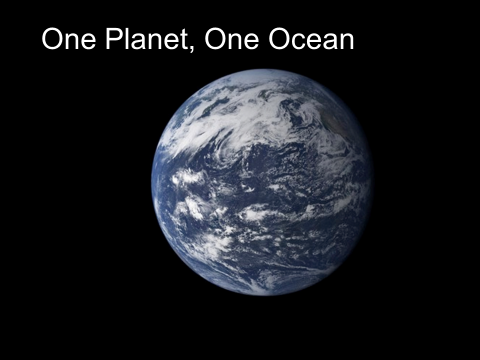 МИССИЯ МОК(Статья 2.1 Устава МОК)ЗАЯВЛЕНИЕ МОК О ПЕРСПЕКТИВНОМ ВИДЕНИИПредисловиеОкеан является крупнейшей экосистемой планеты Земля. Благодаря ему наша планета именно таким образом выглядит из космоса. Люди должны жить в гармонии с океаном. Чтобы продолжать пользоваться жизнеобеспечивающей функцией океана, необходимо найти баланс между постоянно растущим использованием океанического пространства и ресурсов и восстановлением и поддержанием здоровья океана, которое в настоящее время стремительно ухудшается. Это понимание отражено в формулировке Цели устойчивого развития 14 Повестки дня на период до 2030 года: «Сохранение и рациональное использование океанов, морей и морских ресурсов в интересах устойчивого развития». Роль океана для климата, снижения риска бедствий, будущего островных государств отражена в Парижском соглашении РКИКООН, Конвенции о биологическом разнообразии, Сендайской рамочной программе ООН по снижению риска бедствий и Программе действий по ускоренному развитию МОСРГ («Путь САМОА») и в ряде региональных, субрегиональных и национальных рамочных программ действий или стратегий развития. В сложном мире, в котором мы живем, с продолжающимся и ускоряющимся изменением климата, успех всех этих механизмов зависит от способности науки предложить необходимые решения, а также от способности и желания заинтересованных сторон эффективно применять эти решения. Поэтому ключевая роль Межправительственной океанографической комиссии ЮНЕСКО заключается в объединении усилий научных сообществ, правительственной системы принятия решений и более широкого круга заинтересованных сторон среди государств-членов, включая частный сектор и гражданское общество в целом, для разработки эффективного, научно обоснованного комплексного управления океаном и прибрежными районами и выработки соответствующих решений с учетом соответствующих знаний коренных народов и местных и традиционных знаний. Никогда еще в истории нашей цивилизации вопрос такого сотрудничество не стоял так остро. Для управления океаном необходимо включить науку об океане в основное русло деятельности. Появление международного юридически обязательного документа по сохранению и устойчивому использованию морского биологического разнообразия районов за пределами действия национальной юрисдикции (БПНЮ) в рамках Конвенции ООН по морскому праву (ЮНКЛОС) означает, что юридически обязательные обязательства государств начинают все больше зависеть океанологии. Успешное выполнение программы МОК в период Среднесрочной стратегии 2014–2021 гг. и возглавляемые МОК планирование и координация Десятилетия ООН, посвященного науке об океане в интересах устойчивого развития (2021–2030 гг.), вывели МОК на ведущую позицию в работе по систематическому обеспечению связанных с океаном решений глобальных проблем современности. Однако способность МОК выполнять все расширяющийся круг своих задач и реагировать как на целевые установки Десятилетия, так и на чаяния и потребности своих государств-членов потребует, в свою очередь, более сильной поддержки со стороны правительств, более авторитетного потенциала принятия решений от руководящих органов МОК, а также адекватной и надежной совместной разработки всей цепочки создания ценности современной науки об океане и инвестиций в нее.ЦЕЛИ ВЫСОКОГО УРОВНЯ И ПРИОРИТЕТЫ МОК Посредством международного сотрудничества МОК стремится создавать и применять научные знания для достижения следующих целей высокого уровня (ЦВУ), уделяя особое внимание обеспечению того, чтобы все государства-члены располагали потенциалом для их решения:Здоровый океан и устойчивые океанические экосистемные услуги;Эффективные системы предупреждения и готовность к цунами и другим опасным явлениям, связанным с океаном; Устойчивость к изменению климата и вклад в его смягчение; Научно обоснованные услуги для устойчивой экономики океана; Прогнозирование возникающих проблем в области наук об океане. Цель 1 – Здоровый океан и устойчивые океанические экосистемные услуги Улучшение научного понимания океанических экосистем, определение надежных показателей их здоровья и понимание уязвимости экосистем, например, к воздействию различных стрессовых факторов, являются жизненно необходимыми для мониторинга и прогнозирования здоровья и устойчивости экосистем и разработки экосистемного управления, лежащего в основе устойчивой экономики океана и усовершенствованного управления океаном. Текущие исследования экосистем и управление ими требуют более тесной координации и сотрудничества между основными заинтересованными сторонами.Цель 2 – Эффективные системы предупреждения и обеспечение готовности к цунами и другим опасным явлениям, связанным с океаном С ускорением развития прибрежных районов и изменением окружающей среды общество становится все более уязвимым к таким опасным явлениям в прибрежной зоне, как вредоносное цветение водорослей, прибрежные наводнения, цунами и тропические циклоны. Государства должны знать об опасностях и иметь доступ к необходимой информации для планирования в прибрежной зоне, смягчения последствий опасного явления, адаптации к изменению климата и безопасной работы на море. Это требует дальнейшего внедрения систем наблюдения за океаном и прибрежными районами, совершенствования океанических, метеорологических и климатических моделей, а также разработки ряда местных инструментов поддержки принятия решений, включая системы раннего предупреждения.Цель 3 – Устойчивость к изменению климата и вклад в его смягчение Изменение и изменчивость климата  включают изменения температуры, изменение характера и интенсивности тропических циклонов, штормов, осадков и засух, повышение уровня моря и т.д. Выбросы углерода также приводят к закислению океана. Совокупное воздействие проявляется в виде деоксигенирования океана, эрозии прибрежных районов и т.д. Изменение климата угрожает многим целям человеческого развития, таким как продовольственная безопасность и здоровье, доступ к водным ресурсам и готовность к стихийным бедствиям. Океан является ключевым регулятором климата. Поэтому необходимы скоординированные глобальные и региональные усилия, в том числе за счет поддержки Совместного совета по сотрудничеству ВМО-МОК, для всестороннего включения океанического аспекта в целях повышения потенциала понимания и прогнозирования изменения климата, его воздействия на океан, руководства разработкой и ускоренной реализацией эффективных стратегий адаптации и смягчения последствий.Цель 4 – Научно обоснованные услуги для устойчивой экономики океанаУстойчивость экономики океана связана с долгосрочной способностью океанических экосистем поддерживать деятельность человека. Для сохранения этого равновесия необходимы наблюдения за океаном, целевые информационные продукты и услуги, научные оценки, а также мониторинг и прогнозирование здоровья экосистем океана. Основанные на знаниях инструменты управления океаном, такие как морское пространственное планирование, управление прибрежными районами, охраняемые морские районы и управление крупными морскими экосистемами (КМЭ), способны помочь заинтересованным в океане сторонам поставить экологические и социально-экономические цели, разработать оперативные планы, определить безопасные границы и руководящие принципы для операций, а также сократить количество конфликтов между многочисленными видами использования океанического пространства.Цель 5 – Прогнозирование возникающих проблем в области наук об океанеОкеан остается одной из наименее изученных областей окружающей среды в системе Земли. Океанографические открытия все еще возможны. В океане постоянно возникают новые проблемы, которые потенциально могут повлиять на здоровье океанических экосистем, а также на благополучие человека. Новые стрессовые факторы, например, загрязняющие вещества или давление со стороны новых видов деятельности или отраслей, могут сочетаться с известными стрессорами, такими как закисление океана, изменение моделей углеродного цикла океана, деоксигенирование и изменение климата, и оказывать комплексное воздействие на экосистемы. Передовые исследования, инновации, технологические разработки, в том числе в области наблюдений и развития глобальной «экосистемы данных и информации», должны расширить наши возможности по прогнозированию таких возникающих проблем, обеспечить информирование при разработке политики, в том числе в контексте соответствующих региональных и глобальных конвенций, и способствовать продвижению своевременных решений с участием соответствующих заинтересованных сторон.  Глобальный приоритет «Африка»: Африка является всеобъемлющим приоритетом для ЮНЕСКО, а МОК обеспечит его учет во всех своих программах и отражение в показателях эффективности. В Комплексной Морской стратегии Африки до 2050 года (КМСА) особо признается роль МОК/ЮНЕСКО в содействии научным исследованиям и развитию потенциала (РП), а также в передаче морской технологии (ПМТ). МОК обеспечит научную базу для развития устойчивой экономики океана в Африке, как это предусмотрено в Повестке дня Африканского союза на период до 2063 г. («Африка, которую мы хотим: общие стратегические рамки для инклюзивного роста и устойчивого развития») и КМСА.Глобальный приоритет «Гендерное равенство»: Вклад МОК в Глобальный приоритет «Гендерное равенство» будет сосредоточен на том, чтобы международное научное сотрудничество в интересах мира и устойчивости способствовало равному представительству и праву голоса женщин и мужчин и чтобы были созданы условия, позволяющие как женщинам, так и мужчинам способствовать популяризации мер по смягчению последствий, адаптации, повышению стойкости и устойчивости. Глобальный доклад МОК о состоянии океанографии будет и далее отслеживать прогресс и помогать государствам-членам в достижении паритета мужчин и женщин в сообществе специалистов в области морских наук.Малые островные развивающиеся государства (МОСРГ): Программа действий по ускоренному развитию МОСРГ («Путь САМОА») 2014 года имеет непосредственное отношение к океану и привлекает повышенное внимание международного сообщества к экстремальным погодным явлениям, повышению уровня моря, эрозии прибрежных районов и закислению океана. Путь призывает к усилению поддержки в области технологий, финансирования и развития потенциала для адаптации к изменению климата, включая необходимость оказания помощи в базовом мониторинге окружающей среды островов. МОК продолжит оказывать помощь в разработке широкого спектра мероприятий МОСРГ, в том числе связанных с системами раннего предупреждения о цунами и укреплением устойчивости прибрежных сообществ с помощью программы «К цунами готов», развитием морского научно-технического потенциала МОСРГ и наращиванием сотрудничества в сфере управления всеми аспектами здоровья океана, включая воздействие закисления океана.Начинающие специалисты-мореведы: Устойчивость океана и наука об океане требуют кадровых ресурсов, в равной мере представленных различными поколениями. МОК будет активно привлекать талантливых и энергичных начинающих специалистов-мореведов и стремиться предоставлять им возможности для профессионального развития. Для этого будут создаваться сети начинающих специалистов, которые будут привлекаться к решению проблем океана с соблюдением равноправия и гендерного баланса.Более глубокое понимание ценности работы МОК, включая ее социально-экономическую пользу: Работа МОК касается всех аспектов отношений человека с океаном: экономики, стратегии и политики, а также социальных, культурных, духовных и эмоциональных связей. Комиссия будет продолжать приносить обществу многочисленную материальную и нематериальную пользу. Прежде всего, работа МОК будет по-прежнему непосредственно спасать жизни людей, например, с помощью предупреждения о цунами. Международное сотрудничество в области наук об океане и океанических услуг является важным фактором поддержки многостороннего подхода и поддержания мира во всем мире. МОК будет также вносить свой вклад в информирование о международных политических решениях, определяющих будущее нашей цивилизации, например, в рамках дискуссии об изменении климата. Знания о морской среде позволяют развивать экономику океана, которая ежегодно приносит финансовую прибыль, измеряемую триллионами долларов США. Поэтому будет целесообразно увязать пользу работы МОК со счетами национальной экономики. Благодаря оценке рисков, связанных с океаном и климатом, можно будет продемонстрировать ценность инвестиций в основанные на природе решения по адаптации к климату и включить соображения, касающиеся океана, в планы устойчивого экономического развития. Это даст новые возможности для бизнеса и перспективы роста благосостояния и безопасности людей. Для понимания и демонстрации истинной ценности работы МОК может регулярно использоваться оценка материальной ценности океанических экосистем и поставляемых ими товаров и услуг. В будущем роль МОК будет только возрастать, поскольку поддержание существенно важных функций жизнеобеспечения океана становится все более и более наукоемким делом. Таким образом, для полной реализации нынешнего и будущего потенциала МОК и получения максимальной пользы от деятельности МОК в широком ряде социально-экономических областей, МОК придется еще больше укрепить свое сотрудничество и партнерство со многими заинтересованными сторонами и партнерами в рамках системы ООН и за ее пределами. ДЕСЯТИЛЕТИЕ ООН, ПОСВЯЩЕННОЕ НАУКЕ ОБ ОКЕАНЕ В ИНТЕРЕСАХ УСТОЙЧИВОГО РАЗВИТИЯ (2021-2030 ГГ.)Десятилетие ООН, посвященное науке об океане в интересах устойчивого развития («Десятилетие»), продлится с 2021 по 2030 год. Цель этой уникальной долгосрочной кампании высокого уровня заключается в том, чтобы вывести науку об океане на новый уровень или уровень готовности, который необходим для принятия обоснованных решений и стимулирования эффективных действий и политики в области устойчивого использования и охраны океана. Десятилетие предоставляет уникальную возможность отметить преимущества МОК и ее программ для общества в целом. В 2022-2029 гг. одной из основных обязанностей МОК будет поддержка и содействие проведению Десятилетия, а также регулярное информирование Генерального секретаря ООН и Генеральной Ассамблеи о достигнутом прогрессе.Десятилетие будет руководствоваться видением «Океана, который нам нужен, в интересах будущего, которого мы хотим», а именно: чистый океан, в котором источники загрязнения выявляются, сокращаются или устраняются; здоровый и жизнеспособный океан, в котором морские экосистемы понятны и управляемы; эффективный океан, поддерживающий устойчивое снабжение продовольствием и устойчивую экономику океана; прогнозируемый океан в мире, где общество понимает и может реагировать на изменение условий океана; безопасный океан, в котором жизнь и средства к существованию защищены от опасных явлений, связанных с океаном;доступный океан с открытым и справедливым доступом к данным, информации, технологиям и инновациям;вдохновляющий и увлекательный океан в мире, где общество понимает и ценит океан в связи с благополучием человека и устойчивым развитием.Основная трансформация, которая должна быть достигнута в ходе Десятилетия, заключается в том, чтобы сделать науку способной не только диагностировать существующие или возникающие проблемы, но и предлагать эффективные решения, мотивировать общество и повышать его готовность к их реализации. Поэтому целью Десятилетия будет создание научного потенциала, привлечение ученых, содействие созданию благоприятной среды для вовлечения практических специалистов, лиц, принимающих решения, и частного сектора в разработку и использование научно обоснованных решений для начала устойчивого управления океаном.   Десятилетие также станет для МОК мощным стимулом для внесения вклада в реализацию коллективно согласованных глобальных и региональных приоритетов. Успешное проведение Десятилетия будет зависеть от подлинной ответственности многих партнеров и заинтересованных сторон, которые будут использовать рамки Десятилетия и создаваемые им возможности для выполнения своих собственных задач в области устойчивого развития.РЕАЛИЗАЦИЯ СТРАТЕГИИВо время работы над достижением целей высокого уровня МОК сосредоточится на таких широких областях, как:упрочнение научных знаний об океане и воздействии на него человека;применение этих знаний на благо общества;создание институционального, человеческого и технического потенциала для рационального управления и руководства океаном и деятельностью человека.Эта стратегия представляет собой структуру из шести функций — отдельных типов относительно однородных наборов процессов, действий или задач, которые помогают Комиссии выполнять свое предназначение и достигать целей высокого уровня. Функции МОК заключаются в следующем:содействие океаническим исследованиям для расширения знаний об океанических и прибрежных процессах и воздействии на них человека [океанические исследования];поддержка, укрепление и интеграция глобальных систем наблюдения за океаном, систем данных и прогнозирования и информационных систем [система наблюдения/управление данными];развитие систем раннего предупреждения и услуг и готовность к рискам цунами и опасных явлений, связанных с океаном [раннее предупреждение и услуги];поддержка оценки и обеспечение информирования для улучшения взаимосвязи науки и политики [оценка и информирование для политики];усовершенствование управления океаном посредством совместной базы знаний и улучшения регионального сотрудничества [устойчивое управление и руководство]; развитие институционального потенциала по всем вышеперечисленным функциям в качестве сквозной функции [развитие потенциала].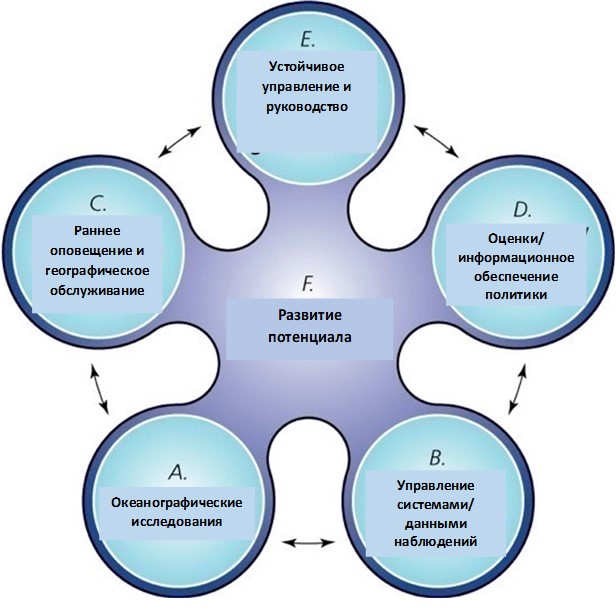 Эти функции реализуются через существующие программы МОК и совместно финансируемые программы, работу региональных вспомогательных органов МОК и различные механизмы сотрудничества.Цепочка создания ценности МОК: Ценность МОК создается благодаря взаимодействию всех ее функций. Для того чтобы максимально увеличить ценность, МОК должна работать как законченная система, в которой наблюдения и исследования позволяют оказывать различные услуги и проводить оценки для принятия обоснованных решений и руководства политикой, а также для многообразного использования в обществе и экономике. Обратная связь от различных функций в системе должна вести к эволюции и, в целом, к все более и более высоким требованиям к наблюдениям, науке и услугам. Развитие потенциала будет действовать как катализатор всей системы, работая на передовых рубежах и не оставляя никого без внимания. Функции МОК будут реализовываться посредством непрерывно развивающихся программ, действующих на глобальном, региональном, национальном и местном уровнях, посредством деятельности региональных вспомогательных органов, а также путем осуществления более краткосрочных проектных мероприятий. В действительности все программы, группы и проекты выступают в качестве механизмов совместной разработки и координации, в то время как реальная работа на местах проводится в государствах-членах и ими самими. Десятилетие даст возможность включить программы и мероприятия МОК в основное русло деятельности на международном уровне и в государствах-членах. Работа будет направлена на достижение задач высокого уровня МОК, которые описаны ниже. Достижение цели 1 (Здоровые экосистемы океана): МОК будет укреплять устойчивое управление здоровьем экосистем и услугами посредством скоординированных действий в области исследований, наблюдений, оценок, разработки и внедрения инструментов управления и РП, с использованием конкретных мероприятий по: координации и стимулированию исследований в области закисления океана, деоксигенирования, биогеохимии и загрязняющих веществ; определению индикаторов экосистем и критических точек, а также воздействия многочисленных стрессовых факторов на морское биоразнообразие и функционирование экосистем;улучшению и расширению устойчивых глобальных наблюдений за основными биологическими, биогеохимическими и экосистемными переменными, имеющими значение и необходимыми для описания состояния экосистемы, в рамках ГСНО; укреплению центров и сетей данных и информации МООД, включая ОБИС, с обеспечением доступности ресурсов и передового опыта для популяризации стандартизированного сбора данных по видам и экосистемам и разработки продуктов и услуг, способствующих непрерывному мониторингу установленных показателей состояния экосистем, а также долгосрочному сохранению и доступности высококачественных океанических данных и информации; поддержке глобальных и региональных морских оценок в рамках Оценки Мирового океана ООН и других научных оценок, например, крупных морских экосистем и оценок в рамках МПБЭУ;помощи государствам-членам в развитии необходимого потенциала и инструментов управления на основе экосистем, таких как морские пространственные планы, управление прибрежными районами, охраняемые морские районы;использованию организаторских полномочий МОК для укрепления сотрудничества и координации между основными заинтересованными сторонами в области управления экосистемами и для создания эффективного взаимодействия между наукой, политикой и обществом;Вкладу в Десятилетие ООН по восстановлению экосистем (2021-2030 гг.).Достижение цели 2 (Раннее предупреждение об опасных океанических явлениях): МОК будет помогать прибрежным общинам и операторам в море управлять рисками, связанными с опасными океаническими явлениями, и повышать готовность к ним. МОК будет работать с государствами-членами и партнерами ООН в целях углубления понимания рисков, связанных с океаном, и внедрения эффективных систем раннего предупреждения о различных опасностях. МОК будет:поддерживать более тесную межправительственную координацию многоуровневых региональных систем предупреждения о цунами; содействовать вовлечению ключевых заинтересованных сторон в работу систем предупреждения о цунами, включая органы гражданской обороны и национальные гидрометеорологические службы;ускорять осуществление программы обеспечения готовности к цунами;содействовать исследованиям и разработке более технически совершенных систем обнаружения и предупреждения о цунами, способных бороться с цунами несейсмического происхождения;   укреплять региональные центры информирования о цунами и расширять их возможности как информационно-координационных механизмов для разработки образовательных материалов и материалов по обеспечению готовности; координировать исследования, мониторинг и разработку инструментов управления вредоносным цветением водорослей;повышать технический и научный потенциал раннего обнаружения и предупреждения морских инвазивных видов (например, путем применения новых технологий наблюдения, таких как метабаркодирование ДНК);направлять свои силы на РП и техническую помощь для расширения возможностей государств-членов по развитию готовности и осведомленности в отношении многообразных опасных явлений и смягчения их последствий; обеспечивать соответствие системы наблюдения за океаном потребностям в океанографических данных, обмен которыми осуществляется в режиме реального времени, для оперативного раннего предупреждения об опасных явлениях, связанных с океаном;поддерживать моделирование, исследования, средства обработки данных, инструментов разработки политики и планирования, способствующих совершенствованию систем предупреждения, готовности к опасным океаническим явлениям и океанических информационных служб.Достижение цели 3 (Устойчивость к изменению и изменчивости климата): МОК будет работать над повышением устойчивости к изменению и изменчивости климата с помощью комплексного подхода, который:начинается с системы наблюдения за океаном для мониторинга глобальных и региональных стимулирующих факторов климата, его изменений и изменчивости; измерения основных переменных океана, например, физических параметров океана и климата, биогеохимии, биологии и экосистем; осуществления количественной оценки воздействия климата на океан, выражающееся, например, в потеплении океана, включая океанические тепловые волны; описания параметров закисления океана и деоксигенирования; измерения воздействия климата на морские и прибрежные экосистемы, включая утрату биоразнообразия; внесения вклада в передовую систему управления данными, построенную на основе глобальных стандартов и передовой практики;координирует и направляет исследования океанического климата (в том числе через ВПИК), которые улучшают понимание океанических процессов и изменения климата, углеродного цикла в океане, повышают навыки прогнозирования изменчивости и изменения климата и создают базу знаний об изменениях в океанических экосистемах и стратегиях адаптации;предоставляет информацию для связанных с МОК и других процессов оценки; также предоставляет информацию для процесса РКИКООН по всему спектру связанных с океаном аспектов климата;вносит вклад в развитие океанических и климатических услуг следующего поколения, включая координируемую ВМО Глобальную рамочную основу для климатического обслуживания; применяет научные знания для информирования и укрепления системы управления океаном, управления прибрежными зонами, разработки и реализации стратегий адаптации к изменению климата и смягчения его последствий;наращивает потенциал посредством обучения, демонстрационных проектов и совместного использования инструментов.: МОК будет разрабатывать научно-техническую информацию, услуги и инструменты управления для ответственного роста устойчивой экономики океана. По прогнозам, к 2030 году экономика океана, стимулируемая, в частности, ростом возобновляемых источников энергии океана, аквакультуры и туризма, займет более значительное место в национальной экономике. Открытый доступ к информации и прочная база знаний об океане будут способствовать развитию экономических возможностей и росту занятости, а также защите морской среды и обеспечению устойчивого использования ресурсов океана. МОК будет углублять свое взаимодействие и партнерство с морским сектором путем:предоставления океанических наблюдений и данных для оперативного обслуживания морских отраслей, а также для биогеохимического и биологического изучения/исследования и оценки устойчивости экосистемных услуг;предоставления целевых продуктов и услуг в области данных и информации через Систему океанографических данных и информации и «Инфохаб-Океан», включая их региональные центры;координацию научных оценок, необходимых для определения экосистемных порогов безопасной деятельности и выявления путей устойчивого развития;содействия развитию экосистемных подходов к охране окружающей среды и трансграничных подходов к управлению, таких как «крупные морские экосистемы»;продвижения управления прибрежными районами и морского пространственного планирования в глобальном масштабе как эффективных процессов, способствующих устойчивой экономической деятельности и разрешению конфликтов между конкурирующими пользователями океанического пространства; содействия повышению экономической ценности комплексной цепочки мероприятий МОК с оценкой отдачи от инвестиций в океанические исследования и наблюдения;оказания помощи государствам-членам в развитии их потенциала для ответственного управления и устойчивой эксплуатации океанических ресурсов.Достижение цели 5 (Прогнозирование возникающих проблем океана): В целях выявления и, по возможности, предупреждения возникающих проблем МОК будет координировать научные исследования на переднем крае науки и выступать в качестве платформы для постановки таких проблем в актуальной для политики форме. Укрепление и расширение систем наблюдения за океаном и связанных с ними глобальных систем управления данными/информацией будет способствовать проведению исследований по возникающим вопросам и дальнейшему развитию потенциала для устранения пробелов в знаниях. Совместно с партнерами МОК будет содействовать необходимому международному сотрудничеству для поддержки исследований по возникающим проблемам океанической среды, включая:скоординированные научные исследования воздействия на морскую экосистему новых загрязняющих веществ и многочисленных новых стрессовых факторов, возникающих в результате изменения климата и антропогенного воздействия;систему наблюдений за океаном с технологически продвинутыми автономными приборами и глобальными системами обработки и управления данными/информацией, которые могут быть адаптированы к новым потребностям;научные обобщения и оценки, которые предоставляют практически полезную информацию о новых угрозах или возможностях; доведение результатов до сведения лиц, принимающих решения, и предоставление государствам-членам платформы для вынесения возникающих национальных и региональных проблем на рассмотрение ООН и других межправительственных форумов. РАЗВИТИЕ ПОТЕНЦИАЛАКонвенция ООН по морскому праву (ЮНКЛОС) признает МОК в качестве компетентной международной организации в области морских научных исследований (часть XIII ЮНКЛОС) и ПМТ (часть XIV). Усилия МОК в области развития потенциала (РП) будут по-прежнему определяться Стратегией МОК в области развития потенциала. Эти усилия будут увеличены в ходе реализации Десятилетия. Научный доклад о Мировом океане за 2020 год будет служить ключевым ориентиром для работы МОК, а последующие издания доклада позволят отслеживать прогресс. МОК будет продолжать систематически укреплять потенциал всех государств-членов МОК для проведения научных исследований и использования их результатов, не оставляя никого без внимания. Этот компонент работы МОК в области РП будет включать в себя введение в действие Критериев и руководящих принципов МОК по передаче морской технологии (ПМТ) и информационно-координационному механизму ПМТ. В частности, МОК создаст сеть региональных и тематических центров ПМТ и расширит обмен научно-техническим потенциалом между государствами-членами, помогая им предоставлять более широкий спектр продуктов и услуг в области данных и информации. Проект «Инфохаб-Океан» МООД станет отправной точкой для создания будущей системы океанографических данных и информации МОК, обеспечивающей взаимодействие местных, региональных и тематических данных и информации и связывающей участников и пользователей с необходимыми ресурсами. Эти разработки будут осуществляться с учетом Стратегического плана МОК по управлению данными и информацией и в соответствии с политикой МОК по обмену океанографическими данными. Будут проводиться регулярные исследования потребностей в РП, и будет создана единая онлайновая база данных о возможностях обучения с использованием двусторонних и многосторонних отношений, включая участие межправительственных организаций. Будет продолжена и активизирована работа Группы экспертов МОК по развитию потенциала. МОК внесет существенный вклад в развитие потенциала государств-членов в отношении нового международного юридически обязательного документа по БПНЮ, одновременно работая над достижением цели 14.a Повестки дня на период до 2030 года. Международная многоязычная подготовка по различным аспектам управления океаном продолжится в Глобальной академии МОК «Океан-Инструктор» нового поколения с ее сетью региональных и специализированных учебных центров, региональных учебных и исследовательских центров ВЕСТПАК и центров в области морских наук под эгидой ЮНЕСКО (категории 2). МОК будет продолжать расширять свою деятельность в области повышения грамотности в связанных с океаном вопросах путем осуществления специальной стратегии. Эта работа будет способствовать повышению значимости океана для основных заинтересованных сторон, включая широкую общественность. Она углубит понимание роли океана для людей и воздействия человека на океан, а также ценности науки для обеспечения понимания и устранения воздействия человека, необходимого для обеспечения устойчивого использования океана для всех. Работая в рамках ЮНЕСКО и с партнерами, МОК будет стремиться к включению базовых знаний об океане в школьные учебные программы.РАБОТА НА МЕСТАХДля достижения целевых установок Повестки дня на период до 2030 года и лучшего реагирования на потребности государств-членов Организация Объединенных Наций будет преобразовываться, усиливая акцент на региональном масштабе и скоординированной работе всех агентств ООН через региональные платформы сотрудничества ООН и страновые группы. МОК также активизирует свою помощь и предоставление услуг на уровне государств-членов. Чтобы охватить необходимый глобальный объем деятельности, МОК будет осуществлять работу через государства-члены и стремиться к партнерству и синергии с организациями, связанными с океаном, включая те, которые имеют региональную направленность. МОК будет также стремиться к заметному использованию деятельности своих государств-членов, признавая их значительный потенциал, зачастую уже задействованный во многих глобальных и региональных программах МОК. МОК будет поддерживать связь с соответствующими национальными, региональными и крупномасштабными международными инициативами этих государств-членов с целью привлечения их к выполнению своих различных функций и обеспечения внесения ими вклада в Десятилетие ООН, посвященное науке об океане в интересах устойчивого развития, и пользования его результатами. Региональное и местное развитие наиболее эффективно достигается благодаря работе региональных вспомогательных органов МОК, ориентированных как на конкретные цели развития государств-членов, так и на согласованные на международном уровне приоритеты развития. Четыре региональных вспомогательных органа МОК (ВЕСТПАК, МОКАРИБ, МОКАФРИКА и ИОСИНДИО) имеют первостепенное значение для миссии МОК, повышая ее ценность и обеспечивая надежное участие государств-членов в программах. Региональные вспомогательные органы МОК адаптируют свой подход и повестку дня с учетом конкретных потребностей и возможностей, существующих в их соответствующих регионах. Помимо осуществления глобальных программ МОК в регионах, они способствуют развитию партнерских отношений для реализации и координации региональных программ, проектов и мероприятий. Среди прочих видов деятельности они являются наиболее эффективными платформами для совместной с государствами-членами разработки и осуществления деятельности МОК в области РП, не оставляя никого без внимания. Население и государства – члены Подкомиссии МОК для западной части Тихого океана (ВЕСТПАК), густонаселенного и быстро развивающегося в технологическом отношении региона, в котором океан отличается богатейшим морским биоразнообразием, нуждаются в решениях, позволяющих сбалансировать проблемы развития с устойчивостью океана.  ВЕСТПАК является дальнейшее укрепление взаимодействия науки и политики, содействие многодисциплинарным и ориентированным на прикладные решения океаническим исследованиям и инновациям, совершенствование служб и прикладных программ океанического прогнозирования, а также создание и мобилизация долгосрочных партнерских связей. Подкомиссия продолжит совместную разработку приоритетов своей программы с государствами-членами и будет осуществлять широкий спектр мероприятий, лежащих в основе устойчивости океана, включая, в частности, изменение океана и климата, морское биоразнообразие, безопасность и сохранность морепродуктов, здоровье экосистем океана и другие возникающие вопросы. Для ускорения РП и передачи морской технологии Подкомиссия будет продолжать расширять возможности отдельных лиц, учреждений и государств-членов, в частности, посредством интегрированных и устойчивых структур в области РП, таких как Региональная сеть учебных и исследовательских центров по морским наукам ВЕСТПАК (РТРС), путем включения РП в свои международные исследовательские программы, разработки и проведения специализированных национальных и международных тренингов, вовлечения начинающих специалистов-океанографов в международные исследовательские программы и поощрения их исследовательской работы. ВЕСТПАК будет оказывать МОК помощь в координации регионального участия в Десятилетии.Подкомиссия МОК для Африки и прилегающих островных государств (МОКАФРИКА) сосредоточит свою работу и энергию на обеспечении океанологической научной базы для решения социальных проблем и содействия развитию устойчивой экономики океана в этом регионе. РП, в частности, совершенствование инфраструктуры и средств для проведения исследований, обеспечение подготовки научного и технического персонала, а также трансформирование науки в политику, будет оставаться приоритетом. В соответствии с Планом проведения Десятилетия МОКАФРИКА будет разрабатывать и осуществлять программы в области мониторинга и прогнозирования океана, уязвимости прибрежных районов и снижения риска бедствий, воздействия изменения климата на прибрежные зоны, морского пространственного планирования, морского биоразнообразия и биогеографии, повышения грамотности в связанных с океаном вопросах и трансформирования результатов исследований в политику, необходимую для устойчивого управления океаном и прибрежными районами. МОКАФРИКА будет стремиться к разработке «домашних решений» путем привлечения африканских новаторов и поддержки технологий, разработанных на местном уровне. В этом отношении МОКАФРИКА будет, в частности, привлекать африканскую молодежь и начинающих специалистов. Программы МОКАФРИКА будут согласованы с инициативами Африканского союза, такими как его Повестка дня на период до 2063 года, признающая океаническую экономику одним из основных факторов преобразования и роста континента, а также Африканская комплексная морская стратегия на период до 2050 года, обеспечивающая путь к росту благосостояния за счет океанов и морей Африки путем развития устойчивой процветающей экономики океана. Подкомиссия МОК для Карибского бассейна и прилегающих регионов (МОКАРИБ) будет продолжать вносить весомый региональный вклад в работу всех программ МОК и согласует свою деятельность со стратегическими рамками Десятилетия. Основной целью будет оказание помощи континентальным прибрежным государствам-членам Латинской Америки и Карибского бассейна и государствам-членам МОСРГ в достижении устойчивого использования ресурсов океана и прибрежной зоны. При этом МОКАРИБ будет использовать преимущества своего региона, который характеризуется биоразнообразием, богат ресурсами и является одним из ключевых мировых туристических направлений. Наука об океане будет играть центральную роль в решении основных региональных задач МОКАРИБ, где проявления изменения климата, такие как ураганы, сильные штормы, затопление прибрежных районов, эрозия прибрежных районов и выброс на берег морской травы, происходят на фоне общей низкой устойчивости островных стран. Основным направлением станет укрепление потенциала государств-членов в области управления океаном в национальном и трансграничном контексте на основе экосистемного подхода к управлению, продолжение реализации Стратегической программы действий проекта «Экоэкономика и эффективность управления прибрежной зоной в Карибском бассейне» и поддержка создания Координационного механизма и плана устойчивого финансирования управления океаном. Подкомиссия также будет оказывать помощь государствам-членам в разработке национальной и региональной политики и планов по развитию океанических наук и технологий. МОКАРИБ будет укреплять и расширять научное сотрудничество на региональном и международном уровнях посредством создания региональных сетей и институциональных механизмов между организациями системы ООН, МПО, НПО и научным сообществом. Признавая неодинаковость государств-членов в области РП и технологий, МОКАРИБ будет осуществлять проекты по усовершенствованию передачи морской технологии.Региональный комитет МОК для центральной части Индийского океана (ИОСИНДИО) будет привлекать правительства стран региона и глобальные и региональные сообщества ученых к устойчивому управлению пространствами и ресурсами Индийского океана. Он будет опираться на деятельность существующих и активно действующих в регионе программ и структур, связанных с МОК, включая, в частности, вторую Международную экспедицию в Индийском океане (МЭИО-2), региональные компоненты ГСНО и работу сообществ, занимающихся устойчивым управлением морскими экосистемами Индийского океана. Такой альянс должен быть способен учитывать региональные особенности, такие как преобладание муссонов, диполь Индийского океана, осцилляции Маддена-Джулиана, сильные апвеллинги. Он будет популяризировать преимущества морского пространственного планирования и управления прибрежными зонами для целенаправленного решения проблем развития прибрежных районов и смягчения их уязвимости с учетом воздействия глобальных изменений на океан. ИОСИНДИО будет координировать свою программу и сотрудничать с МОКАФРИКА и ВЕСТПАК, а также укреплять сотрудничество с региональными институтами в Индийском океане. Регион будет продолжать наращивать потенциал своих государств-членов с помощью глобальных структур МОК, таких как центры Глобальной академии «Океан-Инструктор» и два действующих центра под эгидой ЮНЕСКО (категории 2). Успешное укрепление и расширение деятельности ИОСИНДИО будет направлено на достижение уровня активности, позитивного влияния и роли в управлении океаном, сопоставимых с подкомиссией МОК, что должно привести к его преобразованию в подкомиссию МОК. ВЗАИМОДЕЙСТВИЕ С КЛЮЧЕВЫМИ ПАРТНЕРАМИ И ЗАИНТЕРЕСОВАННЫМИ СТОРОНАМИМОК была создана как орган с функциональной автономией в рамках ЮНЕСКО. Комиссия определяет и осуществляет свою программу в соответствии с заявленными целями и функциями, с учетом бюджетных рамок, принятых ее Ассамблеей, и бюджетного пакета, согласованного Генеральной конференцией ЮНЕСКО. В соответствии со своим Уставом «Комиссия сотрудничает с международными организациями, заинтересованными в ее работе, и особенно с теми организациями системы Организации Объединенных Наций, которые стремятся и готовы содействовать реализации цели и функций Комиссии и/или консультироваться и сотрудничать с ней в отношении научных исследований, соответствующих служб и укрепления потенциала в том, что касается океана и прибрежных районов».МОК В РАМКАХ ЮНЕСКО, СИСТЕМЫ ООН И ЗА ЕЕ ПРЕДЕЛАМИ В рамках ЮНЕСКО МОК будет продолжать сотрудничать со многими программами ЮНЕСКО и представительствами на местах и максимально использовать сравнительные преимущества многодисциплинарного подхода ЮНЕСКО к ключевым проблемам общества. МОК будет сотрудничать с несколькими программами ЮНЕСКО, внося свой весомый вклад в Десятилетие ООН, посвященное науке об океане в интересах устойчивого развития. Это касается морской программы Центра всемирного наследия, ведущей роли Сектора образования в реализации ЦУР 4 «Образование в интересах устойчивого развития», Конвенции об охране подводного культурного наследия, а также приоритетных областей Сектора науки – МОСРГ и знания коренных народов, программы «Человек и биосфера», Межправительственной гидрологической программы и программ по обеспечению готовности к стихийным бедствиям и управлению рисками. МОК продолжит действовать в рамках Целевой группы по изменению климата – консультативного форума, объединяющего более 30 программ в сферах науки, образования, культуры и коммуникации.МОК играет признанную роль в системе ООН в соответствии со своим Уставом. Как компетентная международная организация в области морских научных исследований и ПМТ, МОК вносит свой вклад в различные процессы ЮНКЛОС, в том числе в разрабатываемый международный юридически обязательный документ по сохранению и устойчивому использованию морского биологического разнообразия в районах за пределами действия национальной юрисдикции. МОК продолжит сотрудничество на программном уровне и/или через спонсорство совместных программ со многими учреждениями ООН, включая ФАО, МАГАТЭ, ИМО, МОМД, МСЭ, ПРООН, ЭСКАТО, ЮНЕП (включая КБР), ВОЗ и ВМО. МОК продолжит вносить вклад в основные глобальные соглашения и рамочные программы ООН, включая: Повестку дня ООН на период до 2030 г. и ее Цели устойчивого развития (ЦУР), в частности отдельно в цель 14, касающуюся океана, выступая также в качестве учреждения ООН, ответственного за отчетность по достижению ЦУР 14.3 и 14.a; Парижское соглашение РКИКООН, выступая за расширение роли океана; Сендайскую рамочную программу по снижению риска бедствий Конвенцию о биологическом разнообразии и «Путь САМОА». МОК как основной орган ООН, связанный с науками об океане, продолжит вносить свой вклад в работу механизма межведомственного сотрудничества ООН по вопросам океана и прибрежных районов «ООН-океаны», сосредоточившись, в частности, на разработке «мероприятий, способствующих достижению ЦУР». Будут опробованы новые формы сотрудничества и, возможно, созданы более прочные официальные связи МОК с другими организациями системы ООН на основе понимания того, что наука об океане представляет собой сквозную, основополагающую необходимость для выполнения задач, стоящих перед учреждениями ООН. Такие соглашения о сотрудничестве будут особенно перспективными для успешного проведения Десятилетия. Возросшая роль наук об океане в деле оказания помощи государствам-членам в достижении целей устойчивого развития, выполнении международных соглашений и решении национальных приоритетных задач может потребовать усиления координации между учреждениями ООН и пересмотра роли МОК и ее позиции в системе ООН.Помимо выполнения своей роли в системе ООН, МОК также поддерживает тесное сотрудничество с большим числом глобальных и региональных, межправительственных и неправительственных организаций, не входящих в систему ООН, таких как ГИФБ, ГЕО, МГО, МСИМ, СТОМН, МСН и его СКОР, а также МСОП. Через свои глобальные программы и региональные вспомогательные органы МОК будет также развивать партнерство с региональными организациями по управлению океанами, такими как конвенции ЮНЕП по региональным морям, региональные рыбохозяйственные организации и комиссии по КМЭ.  РАСШИРЕНИЕ ПАРТНЕРСКИХ ОТНОШЕНИЙ И МОБИЛИЗАЦИЯ РЕСУРСОВСпособность МОК осуществлять эту Среднесрочную стратегию и обеспечивать авторитетную платформу для научно обоснованного устойчивого управления океаном потребует значительных людских и финансовых ресурсов, направляемых во все основные программы МОК и региональные вспомогательные органы. Сохранение способности программ и регионов МОК выполнять приоритеты, утвержденные руководящими органами МОК, обязательно потребует повышения уровня внебюджетного финансирования, особенно в периоды финансовых трудностей. МОК будет работать над развитием новых партнерских связей с государственным и частным секторами и активизировать мобилизацию ресурсов от государств-членов, институциональных партнеров и частного сектора. Десятилетие ООН, посвященное науке об океане в интересах устойчивого развития, предоставляет беспрецедентную возможность расширить партнерскую базу МОК и увеличить сбор средств.ИНФОРМАЦИОННО-ПРОПАГАНДИСТСКАЯ ДЕЯТЕЛЬНОСТЬ И НАГЛЯДНОСТЬМОК обеспечивает научную основу для устойчивого использования океана и при этом приносит пользу многочисленным «конечным пользователям». Однако ценность фундаментальных услуг МОК, предоставляемых на верхнем уровне, не очевидна для бенефициаров, таких как лица, принимающие решения, спонсоры и широкая общественность. Для этого необходимо вести специальную, активную и хорошо нацеленную информационно-пропагандистскую деятельность. МОК необходимо будет реализовать эффективную и адаптированную стратегию информационно-пропагандистской деятельности, позволяющую ей в полной мере и достаточно убедительно продемонстрировать положительное воздействие своей работы на общество и привлечь новую внебюджетную поддержку. Она также будет поддерживать и совершенствовать эффективный и привлекательный сайт и активно присутствовать в сети.  Рассылается по списку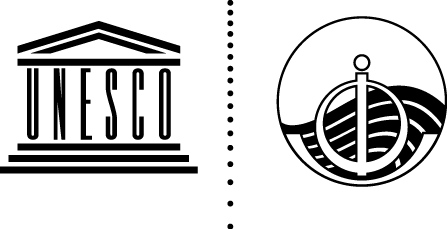 IOC/A-31/Decisions Париж, 25 июня 2021 г.Оригинал: английский Целью Комиссии является содействие международному сотрудничеству и координация программ, касающихся исследований, служб и укрепления потенциала в интересах расширения знаний о природе и ресурсах океана и прибрежных районов, а также использования этих знаний для совершенствования управления, обеспечения устойчивого развития, охраны морской среды и облегчения процессов принятия решений ее государствами-членами.Объединить усилия правительств и научного сообщества для достижения «Океана, который нам нужен, в интересах будущего, которого мы хотим».  Ариэль Эрнан ТроисиПредседательВладимир Рябинин 
Исполнительный секретарь